HENLEAZE JUNIOR SCHOOL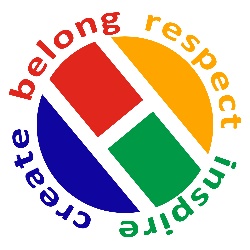 ADMISSION FORMFor information about why we collect pupil’s personal and sensitive data, how we protect this data and what we do with this data, please refer to our Privacy Notice for Parents and Carers – available on the school website and from the school office.HENLEAZE JUNIOR SCHOOLADMISSION FORMFor information about why we collect pupil’s personal and sensitive data, how we protect this data and what we do with this data, please refer to our Privacy Notice for Parents and Carers – available on the school website and from the school office.HENLEAZE JUNIOR SCHOOLADMISSION FORMFor information about why we collect pupil’s personal and sensitive data, how we protect this data and what we do with this data, please refer to our Privacy Notice for Parents and Carers – available on the school website and from the school office.HENLEAZE JUNIOR SCHOOLADMISSION FORMFor information about why we collect pupil’s personal and sensitive data, how we protect this data and what we do with this data, please refer to our Privacy Notice for Parents and Carers – available on the school website and from the school office.HENLEAZE JUNIOR SCHOOLADMISSION FORMFor information about why we collect pupil’s personal and sensitive data, how we protect this data and what we do with this data, please refer to our Privacy Notice for Parents and Carers – available on the school website and from the school office.HENLEAZE JUNIOR SCHOOLADMISSION FORMFor information about why we collect pupil’s personal and sensitive data, how we protect this data and what we do with this data, please refer to our Privacy Notice for Parents and Carers – available on the school website and from the school office.HENLEAZE JUNIOR SCHOOLADMISSION FORMFor information about why we collect pupil’s personal and sensitive data, how we protect this data and what we do with this data, please refer to our Privacy Notice for Parents and Carers – available on the school website and from the school office.HENLEAZE JUNIOR SCHOOLADMISSION FORMFor information about why we collect pupil’s personal and sensitive data, how we protect this data and what we do with this data, please refer to our Privacy Notice for Parents and Carers – available on the school website and from the school office.HENLEAZE JUNIOR SCHOOLADMISSION FORMFor information about why we collect pupil’s personal and sensitive data, how we protect this data and what we do with this data, please refer to our Privacy Notice for Parents and Carers – available on the school website and from the school office.HENLEAZE JUNIOR SCHOOLADMISSION FORMFor information about why we collect pupil’s personal and sensitive data, how we protect this data and what we do with this data, please refer to our Privacy Notice for Parents and Carers – available on the school website and from the school office.HENLEAZE JUNIOR SCHOOLADMISSION FORMFor information about why we collect pupil’s personal and sensitive data, how we protect this data and what we do with this data, please refer to our Privacy Notice for Parents and Carers – available on the school website and from the school office.HENLEAZE JUNIOR SCHOOLADMISSION FORMFor information about why we collect pupil’s personal and sensitive data, how we protect this data and what we do with this data, please refer to our Privacy Notice for Parents and Carers – available on the school website and from the school office.HENLEAZE JUNIOR SCHOOLADMISSION FORMFor information about why we collect pupil’s personal and sensitive data, how we protect this data and what we do with this data, please refer to our Privacy Notice for Parents and Carers – available on the school website and from the school office.HENLEAZE JUNIOR SCHOOLADMISSION FORMFor information about why we collect pupil’s personal and sensitive data, how we protect this data and what we do with this data, please refer to our Privacy Notice for Parents and Carers – available on the school website and from the school office.HENLEAZE JUNIOR SCHOOLADMISSION FORMFor information about why we collect pupil’s personal and sensitive data, how we protect this data and what we do with this data, please refer to our Privacy Notice for Parents and Carers – available on the school website and from the school office.HENLEAZE JUNIOR SCHOOLADMISSION FORMFor information about why we collect pupil’s personal and sensitive data, how we protect this data and what we do with this data, please refer to our Privacy Notice for Parents and Carers – available on the school website and from the school office.HENLEAZE JUNIOR SCHOOLADMISSION FORMFor information about why we collect pupil’s personal and sensitive data, how we protect this data and what we do with this data, please refer to our Privacy Notice for Parents and Carers – available on the school website and from the school office.HENLEAZE JUNIOR SCHOOLADMISSION FORMFor information about why we collect pupil’s personal and sensitive data, how we protect this data and what we do with this data, please refer to our Privacy Notice for Parents and Carers – available on the school website and from the school office.HENLEAZE JUNIOR SCHOOLADMISSION FORMFor information about why we collect pupil’s personal and sensitive data, how we protect this data and what we do with this data, please refer to our Privacy Notice for Parents and Carers – available on the school website and from the school office.HENLEAZE JUNIOR SCHOOLADMISSION FORMFor information about why we collect pupil’s personal and sensitive data, how we protect this data and what we do with this data, please refer to our Privacy Notice for Parents and Carers – available on the school website and from the school office.HENLEAZE JUNIOR SCHOOLADMISSION FORMFor information about why we collect pupil’s personal and sensitive data, how we protect this data and what we do with this data, please refer to our Privacy Notice for Parents and Carers – available on the school website and from the school office.HENLEAZE JUNIOR SCHOOLADMISSION FORMFor information about why we collect pupil’s personal and sensitive data, how we protect this data and what we do with this data, please refer to our Privacy Notice for Parents and Carers – available on the school website and from the school office.HENLEAZE JUNIOR SCHOOLADMISSION FORMFor information about why we collect pupil’s personal and sensitive data, how we protect this data and what we do with this data, please refer to our Privacy Notice for Parents and Carers – available on the school website and from the school office.HENLEAZE JUNIOR SCHOOLADMISSION FORMFor information about why we collect pupil’s personal and sensitive data, how we protect this data and what we do with this data, please refer to our Privacy Notice for Parents and Carers – available on the school website and from the school office.HENLEAZE JUNIOR SCHOOLADMISSION FORMFor information about why we collect pupil’s personal and sensitive data, how we protect this data and what we do with this data, please refer to our Privacy Notice for Parents and Carers – available on the school website and from the school office.HENLEAZE JUNIOR SCHOOLADMISSION FORMFor information about why we collect pupil’s personal and sensitive data, how we protect this data and what we do with this data, please refer to our Privacy Notice for Parents and Carers – available on the school website and from the school office.Pupil DetailsPupil DetailsPupil DetailsPupil DetailsPupil DetailsPupil DetailsPupil DetailsPupil DetailsPupil DetailsPupil DetailsPupil DetailsPupil DetailsPupil DetailsPupil DetailsPupil DetailsPupil DetailsPupil DetailsPupil DetailsPupil DetailsPupil DetailsPupil DetailsPupil DetailsPupil DetailsPupil DetailsPupil DetailsPupil DetailsLegal forenameLegal forenameLegal forenameLegal forenameLegal forenameLegal forenameMiddle name (s)Middle name (s)Middle name (s)Middle name (s)Middle name (s)Middle name (s)Middle name (s)Middle name (s)Middle name (s)Middle name (s)Middle name (s)Middle name (s)Legal surnameLegal surnameLegal surnameLegal surnameLegal surnameLegal surnameLegal surnameLegal surnamePreferred forename (if different to above)Preferred forename (if different to above)Preferred forename (if different to above)Preferred forename (if different to above)Preferred forename (if different to above)Preferred forename (if different to above)Preferred forename (if different to above)Preferred forename (if different to above)Preferred forename (if different to above)Preferred forename (if different to above)Preferred forename (if different to above)Preferred surname (if different to above)Preferred surname (if different to above)Preferred surname (if different to above)Preferred surname (if different to above)Preferred surname (if different to above)Preferred surname (if different to above)Preferred surname (if different to above)Preferred surname (if different to above)Preferred surname (if different to above)Preferred surname (if different to above)Preferred surname (if different to above)Preferred surname (if different to above)Preferred surname (if different to above)Preferred surname (if different to above)Preferred surname (if different to above)Gender      Male    Female Male    Female Male    Female Male    Female Male    Female Male    Female Male    Female Male    Female Male    Female Date of BirthDate of BirthDate of BirthDate of BirthDate of BirthDate of BirthDate of BirthHome address including postcodeHome address including postcodeHome address including postcodeHome address including postcodeHome address including postcodeHome address including postcodeHome address including postcodeHome address including postcodeHome address including postcodeHome address including postcodeHome telephone numberHome telephone numberHome telephone numberHome telephone numberHome telephone numberHome telephone numberHome telephone numberHome telephone numberHome telephone numberHome telephone numberHome telephone numberHome telephone numberHome telephone numberHome telephone numberHome telephone numberHome telephone numberMain contact number (to be used as first point of contact)Main contact number (to be used as first point of contact)Main contact number (to be used as first point of contact)Main contact number (to be used as first point of contact)Main contact number (to be used as first point of contact)Main contact number (to be used as first point of contact)Main contact number (to be used as first point of contact)Main contact number (to be used as first point of contact)Main contact number (to be used as first point of contact)Main contact number (to be used as first point of contact)Main contact number (to be used as first point of contact)Main contact number (to be used as first point of contact)Main contact number (to be used as first point of contact)Main contact number (to be used as first point of contact)Main contact number (to be used as first point of contact)Main contact number (to be used as first point of contact)Main e-mail addressMain e-mail addressMain e-mail addressMain e-mail addressMain e-mail addressMain e-mail addressMain e-mail addressMain e-mail addressMain e-mail addressMain e-mail addressMain e-mail addressMain e-mail addressMain e-mail addressMain e-mail addressMain e-mail addressMain e-mail addressContact InformationUnless otherwise instructed the school will contact you via electronic means.Contact InformationUnless otherwise instructed the school will contact you via electronic means.Contact InformationUnless otherwise instructed the school will contact you via electronic means.Contact InformationUnless otherwise instructed the school will contact you via electronic means.Contact InformationUnless otherwise instructed the school will contact you via electronic means.Contact InformationUnless otherwise instructed the school will contact you via electronic means.Contact InformationUnless otherwise instructed the school will contact you via electronic means.Contact InformationUnless otherwise instructed the school will contact you via electronic means.Contact InformationUnless otherwise instructed the school will contact you via electronic means.Contact InformationUnless otherwise instructed the school will contact you via electronic means.Contact InformationUnless otherwise instructed the school will contact you via electronic means.Contact InformationUnless otherwise instructed the school will contact you via electronic means.Contact InformationUnless otherwise instructed the school will contact you via electronic means.Contact InformationUnless otherwise instructed the school will contact you via electronic means.Contact InformationUnless otherwise instructed the school will contact you via electronic means.Contact InformationUnless otherwise instructed the school will contact you via electronic means.Contact InformationUnless otherwise instructed the school will contact you via electronic means.Contact InformationUnless otherwise instructed the school will contact you via electronic means.Contact InformationUnless otherwise instructed the school will contact you via electronic means.Contact InformationUnless otherwise instructed the school will contact you via electronic means.Contact InformationUnless otherwise instructed the school will contact you via electronic means.Contact InformationUnless otherwise instructed the school will contact you via electronic means.Contact InformationUnless otherwise instructed the school will contact you via electronic means.Contact InformationUnless otherwise instructed the school will contact you via electronic means.Contact InformationUnless otherwise instructed the school will contact you via electronic means.Contact InformationUnless otherwise instructed the school will contact you via electronic means.The Children Act 1989 - School Admissions Register - Please read the following guidance notes before completing.The school is required by law to maintain a list of all pupils at the school, together with certain information about each pupil.This is to include the name and address of every person known to the school to be a "parent" of the pupil.The term "parent" has a special meaning for this purpose and includes any person who is not actually the parent but who has "parental responsibility" for the pupil or has care of him or her.As a guide, any of the following would need to be recorded as a parent :The motherThe father (if married to the mother at the time of the child's birth, or if he has made a written "parental responsibility agreement" with the mother which has been recorded with a Court.)A divorced or separated parent of the pupilA guardian of the pupilA person in whose favour a Court has made a "Residence Order" or "Parental Responsibility Order" regarding the pupilThe Social Services Department if a Court has made a "Care Order" in respect of the pupilAny person who has care of the pupil. If you need any help with completing the form please contact the School The Children Act 1989 - School Admissions Register - Please read the following guidance notes before completing.The school is required by law to maintain a list of all pupils at the school, together with certain information about each pupil.This is to include the name and address of every person known to the school to be a "parent" of the pupil.The term "parent" has a special meaning for this purpose and includes any person who is not actually the parent but who has "parental responsibility" for the pupil or has care of him or her.As a guide, any of the following would need to be recorded as a parent :The motherThe father (if married to the mother at the time of the child's birth, or if he has made a written "parental responsibility agreement" with the mother which has been recorded with a Court.)A divorced or separated parent of the pupilA guardian of the pupilA person in whose favour a Court has made a "Residence Order" or "Parental Responsibility Order" regarding the pupilThe Social Services Department if a Court has made a "Care Order" in respect of the pupilAny person who has care of the pupil. If you need any help with completing the form please contact the School The Children Act 1989 - School Admissions Register - Please read the following guidance notes before completing.The school is required by law to maintain a list of all pupils at the school, together with certain information about each pupil.This is to include the name and address of every person known to the school to be a "parent" of the pupil.The term "parent" has a special meaning for this purpose and includes any person who is not actually the parent but who has "parental responsibility" for the pupil or has care of him or her.As a guide, any of the following would need to be recorded as a parent :The motherThe father (if married to the mother at the time of the child's birth, or if he has made a written "parental responsibility agreement" with the mother which has been recorded with a Court.)A divorced or separated parent of the pupilA guardian of the pupilA person in whose favour a Court has made a "Residence Order" or "Parental Responsibility Order" regarding the pupilThe Social Services Department if a Court has made a "Care Order" in respect of the pupilAny person who has care of the pupil. If you need any help with completing the form please contact the School The Children Act 1989 - School Admissions Register - Please read the following guidance notes before completing.The school is required by law to maintain a list of all pupils at the school, together with certain information about each pupil.This is to include the name and address of every person known to the school to be a "parent" of the pupil.The term "parent" has a special meaning for this purpose and includes any person who is not actually the parent but who has "parental responsibility" for the pupil or has care of him or her.As a guide, any of the following would need to be recorded as a parent :The motherThe father (if married to the mother at the time of the child's birth, or if he has made a written "parental responsibility agreement" with the mother which has been recorded with a Court.)A divorced or separated parent of the pupilA guardian of the pupilA person in whose favour a Court has made a "Residence Order" or "Parental Responsibility Order" regarding the pupilThe Social Services Department if a Court has made a "Care Order" in respect of the pupilAny person who has care of the pupil. If you need any help with completing the form please contact the School The Children Act 1989 - School Admissions Register - Please read the following guidance notes before completing.The school is required by law to maintain a list of all pupils at the school, together with certain information about each pupil.This is to include the name and address of every person known to the school to be a "parent" of the pupil.The term "parent" has a special meaning for this purpose and includes any person who is not actually the parent but who has "parental responsibility" for the pupil or has care of him or her.As a guide, any of the following would need to be recorded as a parent :The motherThe father (if married to the mother at the time of the child's birth, or if he has made a written "parental responsibility agreement" with the mother which has been recorded with a Court.)A divorced or separated parent of the pupilA guardian of the pupilA person in whose favour a Court has made a "Residence Order" or "Parental Responsibility Order" regarding the pupilThe Social Services Department if a Court has made a "Care Order" in respect of the pupilAny person who has care of the pupil. If you need any help with completing the form please contact the School The Children Act 1989 - School Admissions Register - Please read the following guidance notes before completing.The school is required by law to maintain a list of all pupils at the school, together with certain information about each pupil.This is to include the name and address of every person known to the school to be a "parent" of the pupil.The term "parent" has a special meaning for this purpose and includes any person who is not actually the parent but who has "parental responsibility" for the pupil or has care of him or her.As a guide, any of the following would need to be recorded as a parent :The motherThe father (if married to the mother at the time of the child's birth, or if he has made a written "parental responsibility agreement" with the mother which has been recorded with a Court.)A divorced or separated parent of the pupilA guardian of the pupilA person in whose favour a Court has made a "Residence Order" or "Parental Responsibility Order" regarding the pupilThe Social Services Department if a Court has made a "Care Order" in respect of the pupilAny person who has care of the pupil. If you need any help with completing the form please contact the School The Children Act 1989 - School Admissions Register - Please read the following guidance notes before completing.The school is required by law to maintain a list of all pupils at the school, together with certain information about each pupil.This is to include the name and address of every person known to the school to be a "parent" of the pupil.The term "parent" has a special meaning for this purpose and includes any person who is not actually the parent but who has "parental responsibility" for the pupil or has care of him or her.As a guide, any of the following would need to be recorded as a parent :The motherThe father (if married to the mother at the time of the child's birth, or if he has made a written "parental responsibility agreement" with the mother which has been recorded with a Court.)A divorced or separated parent of the pupilA guardian of the pupilA person in whose favour a Court has made a "Residence Order" or "Parental Responsibility Order" regarding the pupilThe Social Services Department if a Court has made a "Care Order" in respect of the pupilAny person who has care of the pupil. If you need any help with completing the form please contact the School The Children Act 1989 - School Admissions Register - Please read the following guidance notes before completing.The school is required by law to maintain a list of all pupils at the school, together with certain information about each pupil.This is to include the name and address of every person known to the school to be a "parent" of the pupil.The term "parent" has a special meaning for this purpose and includes any person who is not actually the parent but who has "parental responsibility" for the pupil or has care of him or her.As a guide, any of the following would need to be recorded as a parent :The motherThe father (if married to the mother at the time of the child's birth, or if he has made a written "parental responsibility agreement" with the mother which has been recorded with a Court.)A divorced or separated parent of the pupilA guardian of the pupilA person in whose favour a Court has made a "Residence Order" or "Parental Responsibility Order" regarding the pupilThe Social Services Department if a Court has made a "Care Order" in respect of the pupilAny person who has care of the pupil. If you need any help with completing the form please contact the School The Children Act 1989 - School Admissions Register - Please read the following guidance notes before completing.The school is required by law to maintain a list of all pupils at the school, together with certain information about each pupil.This is to include the name and address of every person known to the school to be a "parent" of the pupil.The term "parent" has a special meaning for this purpose and includes any person who is not actually the parent but who has "parental responsibility" for the pupil or has care of him or her.As a guide, any of the following would need to be recorded as a parent :The motherThe father (if married to the mother at the time of the child's birth, or if he has made a written "parental responsibility agreement" with the mother which has been recorded with a Court.)A divorced or separated parent of the pupilA guardian of the pupilA person in whose favour a Court has made a "Residence Order" or "Parental Responsibility Order" regarding the pupilThe Social Services Department if a Court has made a "Care Order" in respect of the pupilAny person who has care of the pupil. If you need any help with completing the form please contact the School The Children Act 1989 - School Admissions Register - Please read the following guidance notes before completing.The school is required by law to maintain a list of all pupils at the school, together with certain information about each pupil.This is to include the name and address of every person known to the school to be a "parent" of the pupil.The term "parent" has a special meaning for this purpose and includes any person who is not actually the parent but who has "parental responsibility" for the pupil or has care of him or her.As a guide, any of the following would need to be recorded as a parent :The motherThe father (if married to the mother at the time of the child's birth, or if he has made a written "parental responsibility agreement" with the mother which has been recorded with a Court.)A divorced or separated parent of the pupilA guardian of the pupilA person in whose favour a Court has made a "Residence Order" or "Parental Responsibility Order" regarding the pupilThe Social Services Department if a Court has made a "Care Order" in respect of the pupilAny person who has care of the pupil. If you need any help with completing the form please contact the School The Children Act 1989 - School Admissions Register - Please read the following guidance notes before completing.The school is required by law to maintain a list of all pupils at the school, together with certain information about each pupil.This is to include the name and address of every person known to the school to be a "parent" of the pupil.The term "parent" has a special meaning for this purpose and includes any person who is not actually the parent but who has "parental responsibility" for the pupil or has care of him or her.As a guide, any of the following would need to be recorded as a parent :The motherThe father (if married to the mother at the time of the child's birth, or if he has made a written "parental responsibility agreement" with the mother which has been recorded with a Court.)A divorced or separated parent of the pupilA guardian of the pupilA person in whose favour a Court has made a "Residence Order" or "Parental Responsibility Order" regarding the pupilThe Social Services Department if a Court has made a "Care Order" in respect of the pupilAny person who has care of the pupil. If you need any help with completing the form please contact the School The Children Act 1989 - School Admissions Register - Please read the following guidance notes before completing.The school is required by law to maintain a list of all pupils at the school, together with certain information about each pupil.This is to include the name and address of every person known to the school to be a "parent" of the pupil.The term "parent" has a special meaning for this purpose and includes any person who is not actually the parent but who has "parental responsibility" for the pupil or has care of him or her.As a guide, any of the following would need to be recorded as a parent :The motherThe father (if married to the mother at the time of the child's birth, or if he has made a written "parental responsibility agreement" with the mother which has been recorded with a Court.)A divorced or separated parent of the pupilA guardian of the pupilA person in whose favour a Court has made a "Residence Order" or "Parental Responsibility Order" regarding the pupilThe Social Services Department if a Court has made a "Care Order" in respect of the pupilAny person who has care of the pupil. If you need any help with completing the form please contact the School The Children Act 1989 - School Admissions Register - Please read the following guidance notes before completing.The school is required by law to maintain a list of all pupils at the school, together with certain information about each pupil.This is to include the name and address of every person known to the school to be a "parent" of the pupil.The term "parent" has a special meaning for this purpose and includes any person who is not actually the parent but who has "parental responsibility" for the pupil or has care of him or her.As a guide, any of the following would need to be recorded as a parent :The motherThe father (if married to the mother at the time of the child's birth, or if he has made a written "parental responsibility agreement" with the mother which has been recorded with a Court.)A divorced or separated parent of the pupilA guardian of the pupilA person in whose favour a Court has made a "Residence Order" or "Parental Responsibility Order" regarding the pupilThe Social Services Department if a Court has made a "Care Order" in respect of the pupilAny person who has care of the pupil. If you need any help with completing the form please contact the School The Children Act 1989 - School Admissions Register - Please read the following guidance notes before completing.The school is required by law to maintain a list of all pupils at the school, together with certain information about each pupil.This is to include the name and address of every person known to the school to be a "parent" of the pupil.The term "parent" has a special meaning for this purpose and includes any person who is not actually the parent but who has "parental responsibility" for the pupil or has care of him or her.As a guide, any of the following would need to be recorded as a parent :The motherThe father (if married to the mother at the time of the child's birth, or if he has made a written "parental responsibility agreement" with the mother which has been recorded with a Court.)A divorced or separated parent of the pupilA guardian of the pupilA person in whose favour a Court has made a "Residence Order" or "Parental Responsibility Order" regarding the pupilThe Social Services Department if a Court has made a "Care Order" in respect of the pupilAny person who has care of the pupil. If you need any help with completing the form please contact the School The Children Act 1989 - School Admissions Register - Please read the following guidance notes before completing.The school is required by law to maintain a list of all pupils at the school, together with certain information about each pupil.This is to include the name and address of every person known to the school to be a "parent" of the pupil.The term "parent" has a special meaning for this purpose and includes any person who is not actually the parent but who has "parental responsibility" for the pupil or has care of him or her.As a guide, any of the following would need to be recorded as a parent :The motherThe father (if married to the mother at the time of the child's birth, or if he has made a written "parental responsibility agreement" with the mother which has been recorded with a Court.)A divorced or separated parent of the pupilA guardian of the pupilA person in whose favour a Court has made a "Residence Order" or "Parental Responsibility Order" regarding the pupilThe Social Services Department if a Court has made a "Care Order" in respect of the pupilAny person who has care of the pupil. If you need any help with completing the form please contact the School The Children Act 1989 - School Admissions Register - Please read the following guidance notes before completing.The school is required by law to maintain a list of all pupils at the school, together with certain information about each pupil.This is to include the name and address of every person known to the school to be a "parent" of the pupil.The term "parent" has a special meaning for this purpose and includes any person who is not actually the parent but who has "parental responsibility" for the pupil or has care of him or her.As a guide, any of the following would need to be recorded as a parent :The motherThe father (if married to the mother at the time of the child's birth, or if he has made a written "parental responsibility agreement" with the mother which has been recorded with a Court.)A divorced or separated parent of the pupilA guardian of the pupilA person in whose favour a Court has made a "Residence Order" or "Parental Responsibility Order" regarding the pupilThe Social Services Department if a Court has made a "Care Order" in respect of the pupilAny person who has care of the pupil. If you need any help with completing the form please contact the School The Children Act 1989 - School Admissions Register - Please read the following guidance notes before completing.The school is required by law to maintain a list of all pupils at the school, together with certain information about each pupil.This is to include the name and address of every person known to the school to be a "parent" of the pupil.The term "parent" has a special meaning for this purpose and includes any person who is not actually the parent but who has "parental responsibility" for the pupil or has care of him or her.As a guide, any of the following would need to be recorded as a parent :The motherThe father (if married to the mother at the time of the child's birth, or if he has made a written "parental responsibility agreement" with the mother which has been recorded with a Court.)A divorced or separated parent of the pupilA guardian of the pupilA person in whose favour a Court has made a "Residence Order" or "Parental Responsibility Order" regarding the pupilThe Social Services Department if a Court has made a "Care Order" in respect of the pupilAny person who has care of the pupil. If you need any help with completing the form please contact the School The Children Act 1989 - School Admissions Register - Please read the following guidance notes before completing.The school is required by law to maintain a list of all pupils at the school, together with certain information about each pupil.This is to include the name and address of every person known to the school to be a "parent" of the pupil.The term "parent" has a special meaning for this purpose and includes any person who is not actually the parent but who has "parental responsibility" for the pupil or has care of him or her.As a guide, any of the following would need to be recorded as a parent :The motherThe father (if married to the mother at the time of the child's birth, or if he has made a written "parental responsibility agreement" with the mother which has been recorded with a Court.)A divorced or separated parent of the pupilA guardian of the pupilA person in whose favour a Court has made a "Residence Order" or "Parental Responsibility Order" regarding the pupilThe Social Services Department if a Court has made a "Care Order" in respect of the pupilAny person who has care of the pupil. If you need any help with completing the form please contact the School The Children Act 1989 - School Admissions Register - Please read the following guidance notes before completing.The school is required by law to maintain a list of all pupils at the school, together with certain information about each pupil.This is to include the name and address of every person known to the school to be a "parent" of the pupil.The term "parent" has a special meaning for this purpose and includes any person who is not actually the parent but who has "parental responsibility" for the pupil or has care of him or her.As a guide, any of the following would need to be recorded as a parent :The motherThe father (if married to the mother at the time of the child's birth, or if he has made a written "parental responsibility agreement" with the mother which has been recorded with a Court.)A divorced or separated parent of the pupilA guardian of the pupilA person in whose favour a Court has made a "Residence Order" or "Parental Responsibility Order" regarding the pupilThe Social Services Department if a Court has made a "Care Order" in respect of the pupilAny person who has care of the pupil. If you need any help with completing the form please contact the School The Children Act 1989 - School Admissions Register - Please read the following guidance notes before completing.The school is required by law to maintain a list of all pupils at the school, together with certain information about each pupil.This is to include the name and address of every person known to the school to be a "parent" of the pupil.The term "parent" has a special meaning for this purpose and includes any person who is not actually the parent but who has "parental responsibility" for the pupil or has care of him or her.As a guide, any of the following would need to be recorded as a parent :The motherThe father (if married to the mother at the time of the child's birth, or if he has made a written "parental responsibility agreement" with the mother which has been recorded with a Court.)A divorced or separated parent of the pupilA guardian of the pupilA person in whose favour a Court has made a "Residence Order" or "Parental Responsibility Order" regarding the pupilThe Social Services Department if a Court has made a "Care Order" in respect of the pupilAny person who has care of the pupil. If you need any help with completing the form please contact the School The Children Act 1989 - School Admissions Register - Please read the following guidance notes before completing.The school is required by law to maintain a list of all pupils at the school, together with certain information about each pupil.This is to include the name and address of every person known to the school to be a "parent" of the pupil.The term "parent" has a special meaning for this purpose and includes any person who is not actually the parent but who has "parental responsibility" for the pupil or has care of him or her.As a guide, any of the following would need to be recorded as a parent :The motherThe father (if married to the mother at the time of the child's birth, or if he has made a written "parental responsibility agreement" with the mother which has been recorded with a Court.)A divorced or separated parent of the pupilA guardian of the pupilA person in whose favour a Court has made a "Residence Order" or "Parental Responsibility Order" regarding the pupilThe Social Services Department if a Court has made a "Care Order" in respect of the pupilAny person who has care of the pupil. If you need any help with completing the form please contact the School The Children Act 1989 - School Admissions Register - Please read the following guidance notes before completing.The school is required by law to maintain a list of all pupils at the school, together with certain information about each pupil.This is to include the name and address of every person known to the school to be a "parent" of the pupil.The term "parent" has a special meaning for this purpose and includes any person who is not actually the parent but who has "parental responsibility" for the pupil or has care of him or her.As a guide, any of the following would need to be recorded as a parent :The motherThe father (if married to the mother at the time of the child's birth, or if he has made a written "parental responsibility agreement" with the mother which has been recorded with a Court.)A divorced or separated parent of the pupilA guardian of the pupilA person in whose favour a Court has made a "Residence Order" or "Parental Responsibility Order" regarding the pupilThe Social Services Department if a Court has made a "Care Order" in respect of the pupilAny person who has care of the pupil. If you need any help with completing the form please contact the School The Children Act 1989 - School Admissions Register - Please read the following guidance notes before completing.The school is required by law to maintain a list of all pupils at the school, together with certain information about each pupil.This is to include the name and address of every person known to the school to be a "parent" of the pupil.The term "parent" has a special meaning for this purpose and includes any person who is not actually the parent but who has "parental responsibility" for the pupil or has care of him or her.As a guide, any of the following would need to be recorded as a parent :The motherThe father (if married to the mother at the time of the child's birth, or if he has made a written "parental responsibility agreement" with the mother which has been recorded with a Court.)A divorced or separated parent of the pupilA guardian of the pupilA person in whose favour a Court has made a "Residence Order" or "Parental Responsibility Order" regarding the pupilThe Social Services Department if a Court has made a "Care Order" in respect of the pupilAny person who has care of the pupil. If you need any help with completing the form please contact the School The Children Act 1989 - School Admissions Register - Please read the following guidance notes before completing.The school is required by law to maintain a list of all pupils at the school, together with certain information about each pupil.This is to include the name and address of every person known to the school to be a "parent" of the pupil.The term "parent" has a special meaning for this purpose and includes any person who is not actually the parent but who has "parental responsibility" for the pupil or has care of him or her.As a guide, any of the following would need to be recorded as a parent :The motherThe father (if married to the mother at the time of the child's birth, or if he has made a written "parental responsibility agreement" with the mother which has been recorded with a Court.)A divorced or separated parent of the pupilA guardian of the pupilA person in whose favour a Court has made a "Residence Order" or "Parental Responsibility Order" regarding the pupilThe Social Services Department if a Court has made a "Care Order" in respect of the pupilAny person who has care of the pupil. If you need any help with completing the form please contact the School The Children Act 1989 - School Admissions Register - Please read the following guidance notes before completing.The school is required by law to maintain a list of all pupils at the school, together with certain information about each pupil.This is to include the name and address of every person known to the school to be a "parent" of the pupil.The term "parent" has a special meaning for this purpose and includes any person who is not actually the parent but who has "parental responsibility" for the pupil or has care of him or her.As a guide, any of the following would need to be recorded as a parent :The motherThe father (if married to the mother at the time of the child's birth, or if he has made a written "parental responsibility agreement" with the mother which has been recorded with a Court.)A divorced or separated parent of the pupilA guardian of the pupilA person in whose favour a Court has made a "Residence Order" or "Parental Responsibility Order" regarding the pupilThe Social Services Department if a Court has made a "Care Order" in respect of the pupilAny person who has care of the pupil. If you need any help with completing the form please contact the School The Children Act 1989 - School Admissions Register - Please read the following guidance notes before completing.The school is required by law to maintain a list of all pupils at the school, together with certain information about each pupil.This is to include the name and address of every person known to the school to be a "parent" of the pupil.The term "parent" has a special meaning for this purpose and includes any person who is not actually the parent but who has "parental responsibility" for the pupil or has care of him or her.As a guide, any of the following would need to be recorded as a parent :The motherThe father (if married to the mother at the time of the child's birth, or if he has made a written "parental responsibility agreement" with the mother which has been recorded with a Court.)A divorced or separated parent of the pupilA guardian of the pupilA person in whose favour a Court has made a "Residence Order" or "Parental Responsibility Order" regarding the pupilThe Social Services Department if a Court has made a "Care Order" in respect of the pupilAny person who has care of the pupil. If you need any help with completing the form please contact the School If a separate e-mail address is provided for both parents, each will receive communication from the schoolIf a separate e-mail address is provided for both parents, each will receive communication from the schoolIf a separate e-mail address is provided for both parents, each will receive communication from the schoolIf a separate e-mail address is provided for both parents, each will receive communication from the schoolIf a separate e-mail address is provided for both parents, each will receive communication from the schoolIf a separate e-mail address is provided for both parents, each will receive communication from the schoolIf a separate e-mail address is provided for both parents, each will receive communication from the schoolIf a separate e-mail address is provided for both parents, each will receive communication from the schoolIf a separate e-mail address is provided for both parents, each will receive communication from the schoolIf a separate e-mail address is provided for both parents, each will receive communication from the schoolIf a separate e-mail address is provided for both parents, each will receive communication from the schoolIf a separate e-mail address is provided for both parents, each will receive communication from the schoolIf a separate e-mail address is provided for both parents, each will receive communication from the schoolIf a separate e-mail address is provided for both parents, each will receive communication from the schoolIf a separate e-mail address is provided for both parents, each will receive communication from the schoolIf a separate e-mail address is provided for both parents, each will receive communication from the schoolIf a separate e-mail address is provided for both parents, each will receive communication from the schoolIf a separate e-mail address is provided for both parents, each will receive communication from the schoolIf a separate e-mail address is provided for both parents, each will receive communication from the schoolIf a separate e-mail address is provided for both parents, each will receive communication from the schoolIf a separate e-mail address is provided for both parents, each will receive communication from the schoolIf a separate e-mail address is provided for both parents, each will receive communication from the schoolIf a separate e-mail address is provided for both parents, each will receive communication from the schoolIf a separate e-mail address is provided for both parents, each will receive communication from the schoolIf a separate e-mail address is provided for both parents, each will receive communication from the schoolIf a separate e-mail address is provided for both parents, each will receive communication from the schoolMotherMotherMotherMotherMotherMotherMotherMotherMotherMotherMotherMotherMotherMotherMotherMotherMotherMotherMotherMotherMotherMotherMotherMotherMotherMotherTitleTitleAddress including postcode (if different from child)Address including postcode (if different from child)Address including postcode (if different from child)Address including postcode (if different from child)Address including postcode (if different from child)Address including postcode (if different from child)Address including postcode (if different from child)Address including postcode (if different from child)Address including postcode (if different from child)Address including postcode (if different from child)Address including postcode (if different from child)Address including postcode (if different from child)Address including postcode (if different from child)Address including postcode (if different from child)Address including postcode (if different from child)Address including postcode (if different from child)Address including postcode (if different from child)ForenameForenameSurnameSurnameHome TelephoneHome TelephoneMobileMobileMobileMobileMobileMobileWork TelephoneWork TelephoneE-mailE-mailE-mailE-mailE-mailE-mailFatherFatherFatherFatherFatherFatherFatherFatherFatherFatherFatherFatherFatherFatherFatherFatherFatherFatherFatherFatherFatherFatherFatherFatherFatherFatherTitleTitleAddress including postcode (if different from child)Address including postcode (if different from child)Address including postcode (if different from child)Address including postcode (if different from child)Address including postcode (if different from child)Address including postcode (if different from child)Address including postcode (if different from child)Address including postcode (if different from child)Address including postcode (if different from child)Address including postcode (if different from child)Address including postcode (if different from child)Address including postcode (if different from child)Address including postcode (if different from child)Address including postcode (if different from child)Address including postcode (if different from child)Address including postcode (if different from child)Address including postcode (if different from child)ForenameForenameSurnameSurnameHome TelephoneHome TelephoneMobileMobileMobileMobileMobileMobileWork TelephoneWork TelephoneE-mailE-mailE-mailE-mailE-mailE-mailOther LOCAL Adult Contacts: for use if parents cannot be contacted during the school dayOther LOCAL Adult Contacts: for use if parents cannot be contacted during the school dayOther LOCAL Adult Contacts: for use if parents cannot be contacted during the school dayOther LOCAL Adult Contacts: for use if parents cannot be contacted during the school dayOther LOCAL Adult Contacts: for use if parents cannot be contacted during the school dayOther LOCAL Adult Contacts: for use if parents cannot be contacted during the school dayOther LOCAL Adult Contacts: for use if parents cannot be contacted during the school dayOther LOCAL Adult Contacts: for use if parents cannot be contacted during the school dayOther LOCAL Adult Contacts: for use if parents cannot be contacted during the school dayOther LOCAL Adult Contacts: for use if parents cannot be contacted during the school dayOther LOCAL Adult Contacts: for use if parents cannot be contacted during the school dayOther LOCAL Adult Contacts: for use if parents cannot be contacted during the school dayOther LOCAL Adult Contacts: for use if parents cannot be contacted during the school dayOther LOCAL Adult Contacts: for use if parents cannot be contacted during the school dayOther LOCAL Adult Contacts: for use if parents cannot be contacted during the school dayOther LOCAL Adult Contacts: for use if parents cannot be contacted during the school dayOther LOCAL Adult Contacts: for use if parents cannot be contacted during the school dayOther LOCAL Adult Contacts: for use if parents cannot be contacted during the school dayOther LOCAL Adult Contacts: for use if parents cannot be contacted during the school dayOther LOCAL Adult Contacts: for use if parents cannot be contacted during the school dayOther LOCAL Adult Contacts: for use if parents cannot be contacted during the school dayOther LOCAL Adult Contacts: for use if parents cannot be contacted during the school dayOther LOCAL Adult Contacts: for use if parents cannot be contacted during the school dayOther LOCAL Adult Contacts: for use if parents cannot be contacted during the school dayOther LOCAL Adult Contacts: for use if parents cannot be contacted during the school dayOther LOCAL Adult Contacts: for use if parents cannot be contacted during the school dayName and Address and RelationshipName and Address and RelationshipName and Address and RelationshipName and Address and RelationshipName and Address and RelationshipName and Address and RelationshipName and Address and RelationshipName and Address and RelationshipName and Address and RelationshipName and Address and RelationshipName and Address and RelationshipName and Address and RelationshipName and Address and RelationshipTelephone NumbersTelephone NumbersTelephone NumbersTelephone NumbersTelephone NumbersTelephone NumbersTelephone NumbersTelephone NumbersTelephone NumbersTelephone NumbersTelephone NumbersTelephone NumbersTelephone NumbersHomeHomeHomeWorkWorkWorkMobileMobileMobileHomeHomeHomeWorkWorkWorkMobileMobileMobileParent/Carer Access: If you consider yourself to have a disability or if you have any particular access needs, please contact the school office to give details in order that we can accommodate your needs.Parent/Carer Access: If you consider yourself to have a disability or if you have any particular access needs, please contact the school office to give details in order that we can accommodate your needs.Parent/Carer Access: If you consider yourself to have a disability or if you have any particular access needs, please contact the school office to give details in order that we can accommodate your needs.Parent/Carer Access: If you consider yourself to have a disability or if you have any particular access needs, please contact the school office to give details in order that we can accommodate your needs.Parent/Carer Access: If you consider yourself to have a disability or if you have any particular access needs, please contact the school office to give details in order that we can accommodate your needs.Parent/Carer Access: If you consider yourself to have a disability or if you have any particular access needs, please contact the school office to give details in order that we can accommodate your needs.Parent/Carer Access: If you consider yourself to have a disability or if you have any particular access needs, please contact the school office to give details in order that we can accommodate your needs.Parent/Carer Access: If you consider yourself to have a disability or if you have any particular access needs, please contact the school office to give details in order that we can accommodate your needs.Parent/Carer Access: If you consider yourself to have a disability or if you have any particular access needs, please contact the school office to give details in order that we can accommodate your needs.Parent/Carer Access: If you consider yourself to have a disability or if you have any particular access needs, please contact the school office to give details in order that we can accommodate your needs.Parent/Carer Access: If you consider yourself to have a disability or if you have any particular access needs, please contact the school office to give details in order that we can accommodate your needs.Parent/Carer Access: If you consider yourself to have a disability or if you have any particular access needs, please contact the school office to give details in order that we can accommodate your needs.Parent/Carer Access: If you consider yourself to have a disability or if you have any particular access needs, please contact the school office to give details in order that we can accommodate your needs.Parent/Carer Access: If you consider yourself to have a disability or if you have any particular access needs, please contact the school office to give details in order that we can accommodate your needs.Parent/Carer Access: If you consider yourself to have a disability or if you have any particular access needs, please contact the school office to give details in order that we can accommodate your needs.Parent/Carer Access: If you consider yourself to have a disability or if you have any particular access needs, please contact the school office to give details in order that we can accommodate your needs.Parent/Carer Access: If you consider yourself to have a disability or if you have any particular access needs, please contact the school office to give details in order that we can accommodate your needs.Parent/Carer Access: If you consider yourself to have a disability or if you have any particular access needs, please contact the school office to give details in order that we can accommodate your needs.Parent/Carer Access: If you consider yourself to have a disability or if you have any particular access needs, please contact the school office to give details in order that we can accommodate your needs.Parent/Carer Access: If you consider yourself to have a disability or if you have any particular access needs, please contact the school office to give details in order that we can accommodate your needs.Parent/Carer Access: If you consider yourself to have a disability or if you have any particular access needs, please contact the school office to give details in order that we can accommodate your needs.Parent/Carer Access: If you consider yourself to have a disability or if you have any particular access needs, please contact the school office to give details in order that we can accommodate your needs.Parent/Carer Access: If you consider yourself to have a disability or if you have any particular access needs, please contact the school office to give details in order that we can accommodate your needs.Parent/Carer Access: If you consider yourself to have a disability or if you have any particular access needs, please contact the school office to give details in order that we can accommodate your needs.Parent/Carer Access: If you consider yourself to have a disability or if you have any particular access needs, please contact the school office to give details in order that we can accommodate your needs.Parent/Carer Access: If you consider yourself to have a disability or if you have any particular access needs, please contact the school office to give details in order that we can accommodate your needs.Pupil Premium Additional FundingPupil Premium Additional FundingPupil Premium Additional FundingPupil Premium Additional FundingPupil Premium Additional FundingPupil Premium Additional FundingPupil Premium Additional FundingPupil Premium Additional FundingPupil Premium Additional FundingPupil Premium Additional FundingPupil Premium Additional FundingPupil Premium Additional FundingPupil Premium Additional FundingPupil Premium Additional FundingPupil Premium Additional FundingPupil Premium Additional FundingPupil Premium Additional FundingPupil Premium Additional FundingPupil Premium Additional FundingPupil Premium Additional FundingPupil Premium Additional FundingPupil Premium Additional FundingPupil Premium Additional FundingPupil Premium Additional FundingPupil Premium Additional FundingPupil Premium Additional FundingPupil Premium is additional funding given to publicly funded schools in England to raise the attainment of disadvantaged pupils and close the gap between them and their peers.  There are three categories.  Please could you consider whether your child is eligible under any of the following criteria?Pupil Premium is additional funding given to publicly funded schools in England to raise the attainment of disadvantaged pupils and close the gap between them and their peers.  There are three categories.  Please could you consider whether your child is eligible under any of the following criteria?Pupil Premium is additional funding given to publicly funded schools in England to raise the attainment of disadvantaged pupils and close the gap between them and their peers.  There are three categories.  Please could you consider whether your child is eligible under any of the following criteria?Pupil Premium is additional funding given to publicly funded schools in England to raise the attainment of disadvantaged pupils and close the gap between them and their peers.  There are three categories.  Please could you consider whether your child is eligible under any of the following criteria?Pupil Premium is additional funding given to publicly funded schools in England to raise the attainment of disadvantaged pupils and close the gap between them and their peers.  There are three categories.  Please could you consider whether your child is eligible under any of the following criteria?Pupil Premium is additional funding given to publicly funded schools in England to raise the attainment of disadvantaged pupils and close the gap between them and their peers.  There are three categories.  Please could you consider whether your child is eligible under any of the following criteria?Pupil Premium is additional funding given to publicly funded schools in England to raise the attainment of disadvantaged pupils and close the gap between them and their peers.  There are three categories.  Please could you consider whether your child is eligible under any of the following criteria?Pupil Premium is additional funding given to publicly funded schools in England to raise the attainment of disadvantaged pupils and close the gap between them and their peers.  There are three categories.  Please could you consider whether your child is eligible under any of the following criteria?Pupil Premium is additional funding given to publicly funded schools in England to raise the attainment of disadvantaged pupils and close the gap between them and their peers.  There are three categories.  Please could you consider whether your child is eligible under any of the following criteria?Pupil Premium is additional funding given to publicly funded schools in England to raise the attainment of disadvantaged pupils and close the gap between them and their peers.  There are three categories.  Please could you consider whether your child is eligible under any of the following criteria?Pupil Premium is additional funding given to publicly funded schools in England to raise the attainment of disadvantaged pupils and close the gap between them and their peers.  There are three categories.  Please could you consider whether your child is eligible under any of the following criteria?Pupil Premium is additional funding given to publicly funded schools in England to raise the attainment of disadvantaged pupils and close the gap between them and their peers.  There are three categories.  Please could you consider whether your child is eligible under any of the following criteria?Pupil Premium is additional funding given to publicly funded schools in England to raise the attainment of disadvantaged pupils and close the gap between them and their peers.  There are three categories.  Please could you consider whether your child is eligible under any of the following criteria?Pupil Premium is additional funding given to publicly funded schools in England to raise the attainment of disadvantaged pupils and close the gap between them and their peers.  There are three categories.  Please could you consider whether your child is eligible under any of the following criteria?Pupil Premium is additional funding given to publicly funded schools in England to raise the attainment of disadvantaged pupils and close the gap between them and their peers.  There are three categories.  Please could you consider whether your child is eligible under any of the following criteria?Pupil Premium is additional funding given to publicly funded schools in England to raise the attainment of disadvantaged pupils and close the gap between them and their peers.  There are three categories.  Please could you consider whether your child is eligible under any of the following criteria?Pupil Premium is additional funding given to publicly funded schools in England to raise the attainment of disadvantaged pupils and close the gap between them and their peers.  There are three categories.  Please could you consider whether your child is eligible under any of the following criteria?Pupil Premium is additional funding given to publicly funded schools in England to raise the attainment of disadvantaged pupils and close the gap between them and their peers.  There are three categories.  Please could you consider whether your child is eligible under any of the following criteria?Pupil Premium is additional funding given to publicly funded schools in England to raise the attainment of disadvantaged pupils and close the gap between them and their peers.  There are three categories.  Please could you consider whether your child is eligible under any of the following criteria?Pupil Premium is additional funding given to publicly funded schools in England to raise the attainment of disadvantaged pupils and close the gap between them and their peers.  There are three categories.  Please could you consider whether your child is eligible under any of the following criteria?Pupil Premium is additional funding given to publicly funded schools in England to raise the attainment of disadvantaged pupils and close the gap between them and their peers.  There are three categories.  Please could you consider whether your child is eligible under any of the following criteria?Pupil Premium is additional funding given to publicly funded schools in England to raise the attainment of disadvantaged pupils and close the gap between them and their peers.  There are three categories.  Please could you consider whether your child is eligible under any of the following criteria?Pupil Premium is additional funding given to publicly funded schools in England to raise the attainment of disadvantaged pupils and close the gap between them and their peers.  There are three categories.  Please could you consider whether your child is eligible under any of the following criteria?Pupil Premium is additional funding given to publicly funded schools in England to raise the attainment of disadvantaged pupils and close the gap between them and their peers.  There are three categories.  Please could you consider whether your child is eligible under any of the following criteria?Pupil Premium is additional funding given to publicly funded schools in England to raise the attainment of disadvantaged pupils and close the gap between them and their peers.  There are three categories.  Please could you consider whether your child is eligible under any of the following criteria?Pupil Premium is additional funding given to publicly funded schools in England to raise the attainment of disadvantaged pupils and close the gap between them and their peers.  There are three categories.  Please could you consider whether your child is eligible under any of the following criteria?Has your child been eligible for free school meals in the last 6 years with the exception of universal FSM’s for children in reception, Y1 & Y2?Has your child been eligible for free school meals in the last 6 years with the exception of universal FSM’s for children in reception, Y1 & Y2?Has your child been eligible for free school meals in the last 6 years with the exception of universal FSM’s for children in reception, Y1 & Y2?Has your child been eligible for free school meals in the last 6 years with the exception of universal FSM’s for children in reception, Y1 & Y2?Has your child been eligible for free school meals in the last 6 years with the exception of universal FSM’s for children in reception, Y1 & Y2?Has your child been eligible for free school meals in the last 6 years with the exception of universal FSM’s for children in reception, Y1 & Y2?Has your child been eligible for free school meals in the last 6 years with the exception of universal FSM’s for children in reception, Y1 & Y2?Has your child been eligible for free school meals in the last 6 years with the exception of universal FSM’s for children in reception, Y1 & Y2?Has your child been eligible for free school meals in the last 6 years with the exception of universal FSM’s for children in reception, Y1 & Y2?Has your child been eligible for free school meals in the last 6 years with the exception of universal FSM’s for children in reception, Y1 & Y2?Has your child been eligible for free school meals in the last 6 years with the exception of universal FSM’s for children in reception, Y1 & Y2?Has your child been eligible for free school meals in the last 6 years with the exception of universal FSM’s for children in reception, Y1 & Y2?Has your child been eligible for free school meals in the last 6 years with the exception of universal FSM’s for children in reception, Y1 & Y2?Has your child been eligible for free school meals in the last 6 years with the exception of universal FSM’s for children in reception, Y1 & Y2?Has your child been eligible for free school meals in the last 6 years with the exception of universal FSM’s for children in reception, Y1 & Y2?Has your child been eligible for free school meals in the last 6 years with the exception of universal FSM’s for children in reception, Y1 & Y2?Has your child been eligible for free school meals in the last 6 years with the exception of universal FSM’s for children in reception, Y1 & Y2?Has your child been eligible for free school meals in the last 6 years with the exception of universal FSM’s for children in reception, Y1 & Y2?Has your child been eligible for free school meals in the last 6 years with the exception of universal FSM’s for children in reception, Y1 & Y2?Has your child been eligible for free school meals in the last 6 years with the exception of universal FSM’s for children in reception, Y1 & Y2?Has your child been eligible for free school meals in the last 6 years with the exception of universal FSM’s for children in reception, Y1 & Y2?Has your child been eligible for free school meals in the last 6 years with the exception of universal FSM’s for children in reception, Y1 & Y2?Has your child been eligible for free school meals in the last 6 years with the exception of universal FSM’s for children in reception, Y1 & Y2?Has your child been eligible for free school meals in the last 6 years with the exception of universal FSM’s for children in reception, Y1 & Y2?Yes    No Yes    No If you are currently in receipt of any of the following, you will be eligible.If you are currently in receipt of any of the following, you will be eligible.If you are currently in receipt of any of the following, you will be eligible.If you are currently in receipt of any of the following, you will be eligible.If you are currently in receipt of any of the following, you will be eligible.If you are currently in receipt of any of the following, you will be eligible.If you are currently in receipt of any of the following, you will be eligible.If you are currently in receipt of any of the following, you will be eligible.If you are currently in receipt of any of the following, you will be eligible.If you are currently in receipt of any of the following, you will be eligible.If you are currently in receipt of any of the following, you will be eligible.If you are currently in receipt of any of the following, you will be eligible.If you are currently in receipt of any of the following, you will be eligible.If you are currently in receipt of any of the following, you will be eligible.If you are currently in receipt of any of the following, you will be eligible.If you are currently in receipt of any of the following, you will be eligible.If you are currently in receipt of any of the following, you will be eligible.If you are currently in receipt of any of the following, you will be eligible.If you are currently in receipt of any of the following, you will be eligible.If you are currently in receipt of any of the following, you will be eligible.If you are currently in receipt of any of the following, you will be eligible.If you are currently in receipt of any of the following, you will be eligible.If you are currently in receipt of any of the following, you will be eligible.If you are currently in receipt of any of the following, you will be eligible.If you are currently in receipt of any of the following, you will be eligible.If you are currently in receipt of any of the following, you will be eligible.Income SupportIncome SupportIncome SupportIncome SupportIncome SupportIncome SupportIncome SupportYes    No Yes    No Yes    No Yes    No Yes    No Yes    No Yes    No Income Based Job Seekers AllowanceIncome Based Job Seekers AllowanceIncome Based Job Seekers AllowanceIncome Based Job Seekers AllowanceIncome Based Job Seekers AllowanceIncome Based Job Seekers AllowanceIncome Based Job Seekers AllowanceIncome Based Job Seekers AllowanceIncome Based Job Seekers AllowanceYes    No Yes    No Yes    No Child Tax Credit but are not entitled to Working Tax Credit and your annual income (as assessed by the Inland Revenue) Child Tax Credit but are not entitled to Working Tax Credit and your annual income (as assessed by the Inland Revenue) Child Tax Credit but are not entitled to Working Tax Credit and your annual income (as assessed by the Inland Revenue) Child Tax Credit but are not entitled to Working Tax Credit and your annual income (as assessed by the Inland Revenue) Child Tax Credit but are not entitled to Working Tax Credit and your annual income (as assessed by the Inland Revenue) Child Tax Credit but are not entitled to Working Tax Credit and your annual income (as assessed by the Inland Revenue) Child Tax Credit but are not entitled to Working Tax Credit and your annual income (as assessed by the Inland Revenue) Yes    No Yes    No Yes    No Yes    No Yes    No Yes    No Yes    No Income Related Employment & Support Allowance benefit (any element of contribution based paid free school meals are not available)Income Related Employment & Support Allowance benefit (any element of contribution based paid free school meals are not available)Income Related Employment & Support Allowance benefit (any element of contribution based paid free school meals are not available)Income Related Employment & Support Allowance benefit (any element of contribution based paid free school meals are not available)Income Related Employment & Support Allowance benefit (any element of contribution based paid free school meals are not available)Income Related Employment & Support Allowance benefit (any element of contribution based paid free school meals are not available)Income Related Employment & Support Allowance benefit (any element of contribution based paid free school meals are not available)Income Related Employment & Support Allowance benefit (any element of contribution based paid free school meals are not available)Income Related Employment & Support Allowance benefit (any element of contribution based paid free school meals are not available)Yes    No Yes    No Yes    No The Guaranteed element of State Pension CreditThe Guaranteed element of State Pension CreditThe Guaranteed element of State Pension CreditThe Guaranteed element of State Pension CreditThe Guaranteed element of State Pension CreditThe Guaranteed element of State Pension CreditThe Guaranteed element of State Pension CreditYes    No Yes    No Yes    No Yes    No Yes    No Yes    No Yes    No Working Tax Credit run-on - paid for four weeks after you stop qualifying for Working Tax CreditWorking Tax Credit run-on - paid for four weeks after you stop qualifying for Working Tax CreditWorking Tax Credit run-on - paid for four weeks after you stop qualifying for Working Tax CreditWorking Tax Credit run-on - paid for four weeks after you stop qualifying for Working Tax CreditWorking Tax Credit run-on - paid for four weeks after you stop qualifying for Working Tax CreditWorking Tax Credit run-on - paid for four weeks after you stop qualifying for Working Tax CreditWorking Tax Credit run-on - paid for four weeks after you stop qualifying for Working Tax CreditWorking Tax Credit run-on - paid for four weeks after you stop qualifying for Working Tax CreditWorking Tax Credit run-on - paid for four weeks after you stop qualifying for Working Tax CreditYes    No Yes    No Yes    No Universal CreditUniversal CreditUniversal CreditUniversal CreditUniversal CreditUniversal CreditUniversal CreditYes    No Yes    No Yes    No Yes    No Yes    No Yes    No Yes    No Support under part VI of the Immigration & Asylum Act 1999Support under part VI of the Immigration & Asylum Act 1999Support under part VI of the Immigration & Asylum Act 1999Support under part VI of the Immigration & Asylum Act 1999Support under part VI of the Immigration & Asylum Act 1999Support under part VI of the Immigration & Asylum Act 1999Support under part VI of the Immigration & Asylum Act 1999Support under part VI of the Immigration & Asylum Act 1999Support under part VI of the Immigration & Asylum Act 1999Yes    No Yes    No Yes    No Has your child been looked after for 1 day or more?Has your child been looked after for 1 day or more?Has your child been looked after for 1 day or more?Has your child been looked after for 1 day or more?Has your child been looked after for 1 day or more?Has your child been looked after for 1 day or more?Has your child been looked after for 1 day or more?Has your child been looked after for 1 day or more?Has your child been looked after for 1 day or more?Has your child been looked after for 1 day or more?Has your child been looked after for 1 day or more?Has your child been looked after for 1 day or more?Has your child been looked after for 1 day or more?Has your child been looked after for 1 day or more?Has your child been looked after for 1 day or more?Has your child been looked after for 1 day or more?Has your child been looked after for 1 day or more?Has your child been looked after for 1 day or more?Has your child been looked after for 1 day or more?Has your child been looked after for 1 day or more?Has your child been looked after for 1 day or more?Has your child been looked after for 1 day or more?Has your child been looked after for 1 day or more?Has your child been looked after for 1 day or more?Yes    No Yes    No Has your child been adopted from care?Has your child been adopted from care?Has your child been adopted from care?Has your child been adopted from care?Has your child been adopted from care?Has your child been adopted from care?Has your child been adopted from care?Has your child been adopted from care?Has your child been adopted from care?Has your child been adopted from care?Has your child been adopted from care?Has your child been adopted from care?Has your child been adopted from care?Has your child been adopted from care?Has your child been adopted from care?Has your child been adopted from care?Has your child been adopted from care?Has your child been adopted from care?Has your child been adopted from care?Has your child been adopted from care?Has your child been adopted from care?Has your child been adopted from care?Has your child been adopted from care?Has your child been adopted from care?Yes    No Yes    No Has your child left care under a special guardianship order or a residence order?Has your child left care under a special guardianship order or a residence order?Has your child left care under a special guardianship order or a residence order?Has your child left care under a special guardianship order or a residence order?Has your child left care under a special guardianship order or a residence order?Has your child left care under a special guardianship order or a residence order?Has your child left care under a special guardianship order or a residence order?Has your child left care under a special guardianship order or a residence order?Has your child left care under a special guardianship order or a residence order?Has your child left care under a special guardianship order or a residence order?Has your child left care under a special guardianship order or a residence order?Has your child left care under a special guardianship order or a residence order?Has your child left care under a special guardianship order or a residence order?Has your child left care under a special guardianship order or a residence order?Has your child left care under a special guardianship order or a residence order?Has your child left care under a special guardianship order or a residence order?Has your child left care under a special guardianship order or a residence order?Has your child left care under a special guardianship order or a residence order?Has your child left care under a special guardianship order or a residence order?Has your child left care under a special guardianship order or a residence order?Has your child left care under a special guardianship order or a residence order?Has your child left care under a special guardianship order or a residence order?Has your child left care under a special guardianship order or a residence order?Has your child left care under a special guardianship order or a residence order?Yes    No Yes    No Children of Service Families:The service premium gives schools extra funding to support children and young people with parents in the armed forces. Pupils attract the premium if they meet the following criteria: one of their parents is serving in the regular armed forces one of their parents served in the regular armed forces in the last 3 yearsone of their parents died while serving in the armed forces and the pupil is in receipt of a pension under the Armed Forces Compensation Scheme (AFCS) and the War Pensions Scheme (WPS)Children of Service Families:The service premium gives schools extra funding to support children and young people with parents in the armed forces. Pupils attract the premium if they meet the following criteria: one of their parents is serving in the regular armed forces one of their parents served in the regular armed forces in the last 3 yearsone of their parents died while serving in the armed forces and the pupil is in receipt of a pension under the Armed Forces Compensation Scheme (AFCS) and the War Pensions Scheme (WPS)Children of Service Families:The service premium gives schools extra funding to support children and young people with parents in the armed forces. Pupils attract the premium if they meet the following criteria: one of their parents is serving in the regular armed forces one of their parents served in the regular armed forces in the last 3 yearsone of their parents died while serving in the armed forces and the pupil is in receipt of a pension under the Armed Forces Compensation Scheme (AFCS) and the War Pensions Scheme (WPS)Children of Service Families:The service premium gives schools extra funding to support children and young people with parents in the armed forces. Pupils attract the premium if they meet the following criteria: one of their parents is serving in the regular armed forces one of their parents served in the regular armed forces in the last 3 yearsone of their parents died while serving in the armed forces and the pupil is in receipt of a pension under the Armed Forces Compensation Scheme (AFCS) and the War Pensions Scheme (WPS)Children of Service Families:The service premium gives schools extra funding to support children and young people with parents in the armed forces. Pupils attract the premium if they meet the following criteria: one of their parents is serving in the regular armed forces one of their parents served in the regular armed forces in the last 3 yearsone of their parents died while serving in the armed forces and the pupil is in receipt of a pension under the Armed Forces Compensation Scheme (AFCS) and the War Pensions Scheme (WPS)Children of Service Families:The service premium gives schools extra funding to support children and young people with parents in the armed forces. Pupils attract the premium if they meet the following criteria: one of their parents is serving in the regular armed forces one of their parents served in the regular armed forces in the last 3 yearsone of their parents died while serving in the armed forces and the pupil is in receipt of a pension under the Armed Forces Compensation Scheme (AFCS) and the War Pensions Scheme (WPS)Children of Service Families:The service premium gives schools extra funding to support children and young people with parents in the armed forces. Pupils attract the premium if they meet the following criteria: one of their parents is serving in the regular armed forces one of their parents served in the regular armed forces in the last 3 yearsone of their parents died while serving in the armed forces and the pupil is in receipt of a pension under the Armed Forces Compensation Scheme (AFCS) and the War Pensions Scheme (WPS)Children of Service Families:The service premium gives schools extra funding to support children and young people with parents in the armed forces. Pupils attract the premium if they meet the following criteria: one of their parents is serving in the regular armed forces one of their parents served in the regular armed forces in the last 3 yearsone of their parents died while serving in the armed forces and the pupil is in receipt of a pension under the Armed Forces Compensation Scheme (AFCS) and the War Pensions Scheme (WPS)Children of Service Families:The service premium gives schools extra funding to support children and young people with parents in the armed forces. Pupils attract the premium if they meet the following criteria: one of their parents is serving in the regular armed forces one of their parents served in the regular armed forces in the last 3 yearsone of their parents died while serving in the armed forces and the pupil is in receipt of a pension under the Armed Forces Compensation Scheme (AFCS) and the War Pensions Scheme (WPS)Children of Service Families:The service premium gives schools extra funding to support children and young people with parents in the armed forces. Pupils attract the premium if they meet the following criteria: one of their parents is serving in the regular armed forces one of their parents served in the regular armed forces in the last 3 yearsone of their parents died while serving in the armed forces and the pupil is in receipt of a pension under the Armed Forces Compensation Scheme (AFCS) and the War Pensions Scheme (WPS)Children of Service Families:The service premium gives schools extra funding to support children and young people with parents in the armed forces. Pupils attract the premium if they meet the following criteria: one of their parents is serving in the regular armed forces one of their parents served in the regular armed forces in the last 3 yearsone of their parents died while serving in the armed forces and the pupil is in receipt of a pension under the Armed Forces Compensation Scheme (AFCS) and the War Pensions Scheme (WPS)Children of Service Families:The service premium gives schools extra funding to support children and young people with parents in the armed forces. Pupils attract the premium if they meet the following criteria: one of their parents is serving in the regular armed forces one of their parents served in the regular armed forces in the last 3 yearsone of their parents died while serving in the armed forces and the pupil is in receipt of a pension under the Armed Forces Compensation Scheme (AFCS) and the War Pensions Scheme (WPS)Children of Service Families:The service premium gives schools extra funding to support children and young people with parents in the armed forces. Pupils attract the premium if they meet the following criteria: one of their parents is serving in the regular armed forces one of their parents served in the regular armed forces in the last 3 yearsone of their parents died while serving in the armed forces and the pupil is in receipt of a pension under the Armed Forces Compensation Scheme (AFCS) and the War Pensions Scheme (WPS)Children of Service Families:The service premium gives schools extra funding to support children and young people with parents in the armed forces. Pupils attract the premium if they meet the following criteria: one of their parents is serving in the regular armed forces one of their parents served in the regular armed forces in the last 3 yearsone of their parents died while serving in the armed forces and the pupil is in receipt of a pension under the Armed Forces Compensation Scheme (AFCS) and the War Pensions Scheme (WPS)Children of Service Families:The service premium gives schools extra funding to support children and young people with parents in the armed forces. Pupils attract the premium if they meet the following criteria: one of their parents is serving in the regular armed forces one of their parents served in the regular armed forces in the last 3 yearsone of their parents died while serving in the armed forces and the pupil is in receipt of a pension under the Armed Forces Compensation Scheme (AFCS) and the War Pensions Scheme (WPS)Children of Service Families:The service premium gives schools extra funding to support children and young people with parents in the armed forces. Pupils attract the premium if they meet the following criteria: one of their parents is serving in the regular armed forces one of their parents served in the regular armed forces in the last 3 yearsone of their parents died while serving in the armed forces and the pupil is in receipt of a pension under the Armed Forces Compensation Scheme (AFCS) and the War Pensions Scheme (WPS)Children of Service Families:The service premium gives schools extra funding to support children and young people with parents in the armed forces. Pupils attract the premium if they meet the following criteria: one of their parents is serving in the regular armed forces one of their parents served in the regular armed forces in the last 3 yearsone of their parents died while serving in the armed forces and the pupil is in receipt of a pension under the Armed Forces Compensation Scheme (AFCS) and the War Pensions Scheme (WPS)Children of Service Families:The service premium gives schools extra funding to support children and young people with parents in the armed forces. Pupils attract the premium if they meet the following criteria: one of their parents is serving in the regular armed forces one of their parents served in the regular armed forces in the last 3 yearsone of their parents died while serving in the armed forces and the pupil is in receipt of a pension under the Armed Forces Compensation Scheme (AFCS) and the War Pensions Scheme (WPS)Children of Service Families:The service premium gives schools extra funding to support children and young people with parents in the armed forces. Pupils attract the premium if they meet the following criteria: one of their parents is serving in the regular armed forces one of their parents served in the regular armed forces in the last 3 yearsone of their parents died while serving in the armed forces and the pupil is in receipt of a pension under the Armed Forces Compensation Scheme (AFCS) and the War Pensions Scheme (WPS)Children of Service Families:The service premium gives schools extra funding to support children and young people with parents in the armed forces. Pupils attract the premium if they meet the following criteria: one of their parents is serving in the regular armed forces one of their parents served in the regular armed forces in the last 3 yearsone of their parents died while serving in the armed forces and the pupil is in receipt of a pension under the Armed Forces Compensation Scheme (AFCS) and the War Pensions Scheme (WPS)Children of Service Families:The service premium gives schools extra funding to support children and young people with parents in the armed forces. Pupils attract the premium if they meet the following criteria: one of their parents is serving in the regular armed forces one of their parents served in the regular armed forces in the last 3 yearsone of their parents died while serving in the armed forces and the pupil is in receipt of a pension under the Armed Forces Compensation Scheme (AFCS) and the War Pensions Scheme (WPS)Children of Service Families:The service premium gives schools extra funding to support children and young people with parents in the armed forces. Pupils attract the premium if they meet the following criteria: one of their parents is serving in the regular armed forces one of their parents served in the regular armed forces in the last 3 yearsone of their parents died while serving in the armed forces and the pupil is in receipt of a pension under the Armed Forces Compensation Scheme (AFCS) and the War Pensions Scheme (WPS)Children of Service Families:The service premium gives schools extra funding to support children and young people with parents in the armed forces. Pupils attract the premium if they meet the following criteria: one of their parents is serving in the regular armed forces one of their parents served in the regular armed forces in the last 3 yearsone of their parents died while serving in the armed forces and the pupil is in receipt of a pension under the Armed Forces Compensation Scheme (AFCS) and the War Pensions Scheme (WPS)Children of Service Families:The service premium gives schools extra funding to support children and young people with parents in the armed forces. Pupils attract the premium if they meet the following criteria: one of their parents is serving in the regular armed forces one of their parents served in the regular armed forces in the last 3 yearsone of their parents died while serving in the armed forces and the pupil is in receipt of a pension under the Armed Forces Compensation Scheme (AFCS) and the War Pensions Scheme (WPS)Children of Service Families:The service premium gives schools extra funding to support children and young people with parents in the armed forces. Pupils attract the premium if they meet the following criteria: one of their parents is serving in the regular armed forces one of their parents served in the regular armed forces in the last 3 yearsone of their parents died while serving in the armed forces and the pupil is in receipt of a pension under the Armed Forces Compensation Scheme (AFCS) and the War Pensions Scheme (WPS)Children of Service Families:The service premium gives schools extra funding to support children and young people with parents in the armed forces. Pupils attract the premium if they meet the following criteria: one of their parents is serving in the regular armed forces one of their parents served in the regular armed forces in the last 3 yearsone of their parents died while serving in the armed forces and the pupil is in receipt of a pension under the Armed Forces Compensation Scheme (AFCS) and the War Pensions Scheme (WPS)Are you or have you served in the regular armed forces in the last 3 years?Are you or have you served in the regular armed forces in the last 3 years?Are you or have you served in the regular armed forces in the last 3 years?Are you or have you served in the regular armed forces in the last 3 years?Are you or have you served in the regular armed forces in the last 3 years?Are you or have you served in the regular armed forces in the last 3 years?Are you or have you served in the regular armed forces in the last 3 years?Are you or have you served in the regular armed forces in the last 3 years?Are you or have you served in the regular armed forces in the last 3 years?Are you or have you served in the regular armed forces in the last 3 years?Are you or have you served in the regular armed forces in the last 3 years?Are you or have you served in the regular armed forces in the last 3 years?Are you or have you served in the regular armed forces in the last 3 years?Are you or have you served in the regular armed forces in the last 3 years?Are you or have you served in the regular armed forces in the last 3 years?Are you or have you served in the regular armed forces in the last 3 years?Are you or have you served in the regular armed forces in the last 3 years?Are you or have you served in the regular armed forces in the last 3 years?Are you or have you served in the regular armed forces in the last 3 years?Are you or have you served in the regular armed forces in the last 3 years?Are you or have you served in the regular armed forces in the last 3 years?Are you or have you served in the regular armed forces in the last 3 years?Are you or have you served in the regular armed forces in the last 3 years?Are you or have you served in the regular armed forces in the last 3 years?Are you or have you served in the regular armed forces in the last 3 years?Yes    No Is your child in receipt of a pension under the AFCS or WPS?Is your child in receipt of a pension under the AFCS or WPS?Is your child in receipt of a pension under the AFCS or WPS?Is your child in receipt of a pension under the AFCS or WPS?Is your child in receipt of a pension under the AFCS or WPS?Is your child in receipt of a pension under the AFCS or WPS?Is your child in receipt of a pension under the AFCS or WPS?Is your child in receipt of a pension under the AFCS or WPS?Is your child in receipt of a pension under the AFCS or WPS?Is your child in receipt of a pension under the AFCS or WPS?Is your child in receipt of a pension under the AFCS or WPS?Is your child in receipt of a pension under the AFCS or WPS?Is your child in receipt of a pension under the AFCS or WPS?Is your child in receipt of a pension under the AFCS or WPS?Is your child in receipt of a pension under the AFCS or WPS?Is your child in receipt of a pension under the AFCS or WPS?Is your child in receipt of a pension under the AFCS or WPS?Is your child in receipt of a pension under the AFCS or WPS?Is your child in receipt of a pension under the AFCS or WPS?Is your child in receipt of a pension under the AFCS or WPS?Is your child in receipt of a pension under the AFCS or WPS?Is your child in receipt of a pension under the AFCS or WPS?Is your child in receipt of a pension under the AFCS or WPS?Is your child in receipt of a pension under the AFCS or WPS?Is your child in receipt of a pension under the AFCS or WPS?Yes    No Dietary DetailsDietary DetailsDietary DetailsDietary DetailsDietary DetailsDietary DetailsDietary DetailsDietary DetailsDietary DetailsDietary DetailsDietary DetailsDietary DetailsDietary DetailsDietary DetailsDietary DetailsDietary DetailsDietary DetailsDietary DetailsDietary DetailsDietary DetailsDietary DetailsDietary DetailsDietary DetailsDietary DetailsDietary DetailsDietary DetailsDietary Needs: Does your child have any special dietary requirements? If so, please indicate below and provide details if necessary. Note that these questions are intended for children with genuine allergies/intolerances, not ‘fussy eaters’!Dietary Needs: Does your child have any special dietary requirements? If so, please indicate below and provide details if necessary. Note that these questions are intended for children with genuine allergies/intolerances, not ‘fussy eaters’!Dietary Needs: Does your child have any special dietary requirements? If so, please indicate below and provide details if necessary. Note that these questions are intended for children with genuine allergies/intolerances, not ‘fussy eaters’!Dietary Needs: Does your child have any special dietary requirements? If so, please indicate below and provide details if necessary. Note that these questions are intended for children with genuine allergies/intolerances, not ‘fussy eaters’!Dietary Needs: Does your child have any special dietary requirements? If so, please indicate below and provide details if necessary. Note that these questions are intended for children with genuine allergies/intolerances, not ‘fussy eaters’!Dietary Needs: Does your child have any special dietary requirements? If so, please indicate below and provide details if necessary. Note that these questions are intended for children with genuine allergies/intolerances, not ‘fussy eaters’!Dietary Needs: Does your child have any special dietary requirements? If so, please indicate below and provide details if necessary. Note that these questions are intended for children with genuine allergies/intolerances, not ‘fussy eaters’!Dietary Needs: Does your child have any special dietary requirements? If so, please indicate below and provide details if necessary. Note that these questions are intended for children with genuine allergies/intolerances, not ‘fussy eaters’!Dietary Needs: Does your child have any special dietary requirements? If so, please indicate below and provide details if necessary. Note that these questions are intended for children with genuine allergies/intolerances, not ‘fussy eaters’!Dietary Needs: Does your child have any special dietary requirements? If so, please indicate below and provide details if necessary. Note that these questions are intended for children with genuine allergies/intolerances, not ‘fussy eaters’!Dietary Needs: Does your child have any special dietary requirements? If so, please indicate below and provide details if necessary. Note that these questions are intended for children with genuine allergies/intolerances, not ‘fussy eaters’!Dietary Needs: Does your child have any special dietary requirements? If so, please indicate below and provide details if necessary. Note that these questions are intended for children with genuine allergies/intolerances, not ‘fussy eaters’!Dietary Needs: Does your child have any special dietary requirements? If so, please indicate below and provide details if necessary. Note that these questions are intended for children with genuine allergies/intolerances, not ‘fussy eaters’!Dietary Needs: Does your child have any special dietary requirements? If so, please indicate below and provide details if necessary. Note that these questions are intended for children with genuine allergies/intolerances, not ‘fussy eaters’!Dietary Needs: Does your child have any special dietary requirements? If so, please indicate below and provide details if necessary. Note that these questions are intended for children with genuine allergies/intolerances, not ‘fussy eaters’!Dietary Needs: Does your child have any special dietary requirements? If so, please indicate below and provide details if necessary. Note that these questions are intended for children with genuine allergies/intolerances, not ‘fussy eaters’!Dietary Needs: Does your child have any special dietary requirements? If so, please indicate below and provide details if necessary. Note that these questions are intended for children with genuine allergies/intolerances, not ‘fussy eaters’!Dietary Needs: Does your child have any special dietary requirements? If so, please indicate below and provide details if necessary. Note that these questions are intended for children with genuine allergies/intolerances, not ‘fussy eaters’!Dietary Needs: Does your child have any special dietary requirements? If so, please indicate below and provide details if necessary. Note that these questions are intended for children with genuine allergies/intolerances, not ‘fussy eaters’!Dietary Needs: Does your child have any special dietary requirements? If so, please indicate below and provide details if necessary. Note that these questions are intended for children with genuine allergies/intolerances, not ‘fussy eaters’!Dietary Needs: Does your child have any special dietary requirements? If so, please indicate below and provide details if necessary. Note that these questions are intended for children with genuine allergies/intolerances, not ‘fussy eaters’!Dietary Needs: Does your child have any special dietary requirements? If so, please indicate below and provide details if necessary. Note that these questions are intended for children with genuine allergies/intolerances, not ‘fussy eaters’!Dietary Needs: Does your child have any special dietary requirements? If so, please indicate below and provide details if necessary. Note that these questions are intended for children with genuine allergies/intolerances, not ‘fussy eaters’!Dietary Needs: Does your child have any special dietary requirements? If so, please indicate below and provide details if necessary. Note that these questions are intended for children with genuine allergies/intolerances, not ‘fussy eaters’!Dietary Needs: Does your child have any special dietary requirements? If so, please indicate below and provide details if necessary. Note that these questions are intended for children with genuine allergies/intolerances, not ‘fussy eaters’!Dietary Needs: Does your child have any special dietary requirements? If so, please indicate below and provide details if necessary. Note that these questions are intended for children with genuine allergies/intolerances, not ‘fussy eaters’!Special DietsSpecial DietsSpecial DietsSpecial DietsSpecial DietsSpecial DietsSpecial DietsSpecial DietsSpecial DietsSpecial DietsSpecial DietsSpecial DietsSpecial DietsSpecial DietsSpecial DietsSpecial DietsSpecial DietsSpecial DietsSpecial DietsSpecial DietsSpecial DietsSpecial DietsSpecial DietsSpecial DietsSpecial DietsSpecial DietsHalal                             Halal                             Halal                             Halal                             Kosher                          Kosher                          Kosher                          Kosher                          Kosher                          Kosher                          Kosher                          Kosher                          Vegetarian                     Vegetarian                     Vegetarian                     Vegetarian                     Vegetarian                     Vegetarian                     Vegetarian                     Vegan                            Vegan                            Vegan                            Vegan                            Vegan                            Vegan                            Vegan                            Other (please specify)Other (please specify)Other (please specify)Other (please specify)Food Allergy/IntoleranceFood Allergy/IntoleranceFood Allergy/IntoleranceFood Allergy/IntoleranceFood Allergy/IntoleranceFood Allergy/IntoleranceFood Allergy/IntoleranceFood Allergy/IntoleranceFood Allergy/IntoleranceFood Allergy/IntoleranceFood Allergy/IntoleranceFood Allergy/IntoleranceFood Allergy/IntoleranceFood Allergy/IntoleranceFood Allergy/IntoleranceFood Allergy/IntoleranceFood Allergy/IntoleranceFood Allergy/IntoleranceFood Allergy/IntoleranceFood Allergy/IntoleranceFood Allergy/IntoleranceFood Allergy/IntoleranceFood Allergy/IntoleranceFood Allergy/IntoleranceFood Allergy/IntoleranceFood Allergy/IntoleranceGluten                           Gluten                           Gluten                           Gluten                           Gluten                           Dairy Produce              Dairy Produce              Dairy Produce              Dairy Produce              Dairy Produce              Dairy Produce              Dairy Produce              Nuts of any type            Nuts of any type            Nuts of any type            Nuts of any type            Nuts of any type            Nuts of any type            Nuts of any type            Egg                               Egg                               Egg                               Egg                               Egg                               Egg                               Egg                               Fruit                              Fruit                              Fruit                              Fruit                              Fruit                              Seafood                       Seafood                       Seafood                       Seafood                       Seafood                       Seafood                       Seafood                       Wheat                            Wheat                            Wheat                            Wheat                            Wheat                            Wheat                            Wheat                            Shell fish                       Shell fish                       Shell fish                       Shell fish                       Shell fish                       Shell fish                       Shell fish                       Other (please specify)Other (please specify)Other (please specify)Other (please specify)Other (please specify)Non Food Allergies Non Food Allergies Non Food Allergies Non Food Allergies Non Food Allergies Non Food Allergies Non Food Allergies Non Food Allergies Non Food Allergies Non Food Allergies Non Food Allergies Non Food Allergies Non Food Allergies Non Food Allergies Non Food Allergies Non Food Allergies Non Food Allergies Non Food Allergies Non Food Allergies Non Food Allergies Non Food Allergies Non Food Allergies Non Food Allergies Non Food Allergies Non Food Allergies Non Food Allergies Does your child suffer from any non-food allergies?  This includes drugs, pollen, dust, insect stings, antibiotics etc.Does your child suffer from any non-food allergies?  This includes drugs, pollen, dust, insect stings, antibiotics etc.Does your child suffer from any non-food allergies?  This includes drugs, pollen, dust, insect stings, antibiotics etc.Does your child suffer from any non-food allergies?  This includes drugs, pollen, dust, insect stings, antibiotics etc.Does your child suffer from any non-food allergies?  This includes drugs, pollen, dust, insect stings, antibiotics etc.Does your child suffer from any non-food allergies?  This includes drugs, pollen, dust, insect stings, antibiotics etc.Does your child suffer from any non-food allergies?  This includes drugs, pollen, dust, insect stings, antibiotics etc.Does your child suffer from any non-food allergies?  This includes drugs, pollen, dust, insect stings, antibiotics etc.Does your child suffer from any non-food allergies?  This includes drugs, pollen, dust, insect stings, antibiotics etc.Does your child suffer from any non-food allergies?  This includes drugs, pollen, dust, insect stings, antibiotics etc.Does your child suffer from any non-food allergies?  This includes drugs, pollen, dust, insect stings, antibiotics etc.Does your child suffer from any non-food allergies?  This includes drugs, pollen, dust, insect stings, antibiotics etc.Does your child suffer from any non-food allergies?  This includes drugs, pollen, dust, insect stings, antibiotics etc.Does your child suffer from any non-food allergies?  This includes drugs, pollen, dust, insect stings, antibiotics etc.Does your child suffer from any non-food allergies?  This includes drugs, pollen, dust, insect stings, antibiotics etc.Does your child suffer from any non-food allergies?  This includes drugs, pollen, dust, insect stings, antibiotics etc.Does your child suffer from any non-food allergies?  This includes drugs, pollen, dust, insect stings, antibiotics etc.Does your child suffer from any non-food allergies?  This includes drugs, pollen, dust, insect stings, antibiotics etc.Does your child suffer from any non-food allergies?  This includes drugs, pollen, dust, insect stings, antibiotics etc.Does your child suffer from any non-food allergies?  This includes drugs, pollen, dust, insect stings, antibiotics etc.Yes    No Yes    No Yes    No Yes    No Yes    No Yes    No If yes, please specifyIf yes, please specifyIf yes, please specifyGeneral HealthGeneral HealthGeneral HealthGeneral HealthGeneral HealthGeneral HealthGeneral HealthGeneral HealthGeneral HealthGeneral HealthGeneral HealthGeneral HealthGeneral HealthGeneral HealthGeneral HealthGeneral HealthGeneral HealthGeneral HealthGeneral HealthGeneral HealthGeneral HealthGeneral HealthGeneral HealthGeneral HealthGeneral HealthGeneral HealthIf you answer yes to any of the questions, please provide details in the box below.Parents may have to complete a health care plan to be kept at school. This form will be sent out by the office.If you answer yes to any of the questions, please provide details in the box below.Parents may have to complete a health care plan to be kept at school. This form will be sent out by the office.If you answer yes to any of the questions, please provide details in the box below.Parents may have to complete a health care plan to be kept at school. This form will be sent out by the office.If you answer yes to any of the questions, please provide details in the box below.Parents may have to complete a health care plan to be kept at school. This form will be sent out by the office.If you answer yes to any of the questions, please provide details in the box below.Parents may have to complete a health care plan to be kept at school. This form will be sent out by the office.If you answer yes to any of the questions, please provide details in the box below.Parents may have to complete a health care plan to be kept at school. This form will be sent out by the office.If you answer yes to any of the questions, please provide details in the box below.Parents may have to complete a health care plan to be kept at school. This form will be sent out by the office.If you answer yes to any of the questions, please provide details in the box below.Parents may have to complete a health care plan to be kept at school. This form will be sent out by the office.If you answer yes to any of the questions, please provide details in the box below.Parents may have to complete a health care plan to be kept at school. This form will be sent out by the office.If you answer yes to any of the questions, please provide details in the box below.Parents may have to complete a health care plan to be kept at school. This form will be sent out by the office.If you answer yes to any of the questions, please provide details in the box below.Parents may have to complete a health care plan to be kept at school. This form will be sent out by the office.If you answer yes to any of the questions, please provide details in the box below.Parents may have to complete a health care plan to be kept at school. This form will be sent out by the office.If you answer yes to any of the questions, please provide details in the box below.Parents may have to complete a health care plan to be kept at school. This form will be sent out by the office.If you answer yes to any of the questions, please provide details in the box below.Parents may have to complete a health care plan to be kept at school. This form will be sent out by the office.If you answer yes to any of the questions, please provide details in the box below.Parents may have to complete a health care plan to be kept at school. This form will be sent out by the office.If you answer yes to any of the questions, please provide details in the box below.Parents may have to complete a health care plan to be kept at school. This form will be sent out by the office.If you answer yes to any of the questions, please provide details in the box below.Parents may have to complete a health care plan to be kept at school. This form will be sent out by the office.If you answer yes to any of the questions, please provide details in the box below.Parents may have to complete a health care plan to be kept at school. This form will be sent out by the office.If you answer yes to any of the questions, please provide details in the box below.Parents may have to complete a health care plan to be kept at school. This form will be sent out by the office.If you answer yes to any of the questions, please provide details in the box below.Parents may have to complete a health care plan to be kept at school. This form will be sent out by the office.If you answer yes to any of the questions, please provide details in the box below.Parents may have to complete a health care plan to be kept at school. This form will be sent out by the office.If you answer yes to any of the questions, please provide details in the box below.Parents may have to complete a health care plan to be kept at school. This form will be sent out by the office.If you answer yes to any of the questions, please provide details in the box below.Parents may have to complete a health care plan to be kept at school. This form will be sent out by the office.If you answer yes to any of the questions, please provide details in the box below.Parents may have to complete a health care plan to be kept at school. This form will be sent out by the office.If you answer yes to any of the questions, please provide details in the box below.Parents may have to complete a health care plan to be kept at school. This form will be sent out by the office.If you answer yes to any of the questions, please provide details in the box below.Parents may have to complete a health care plan to be kept at school. This form will be sent out by the office.Does your child suffer from epilepsy? If they are on medication for this please provide details below. Does your child suffer from epilepsy? If they are on medication for this please provide details below. Does your child suffer from epilepsy? If they are on medication for this please provide details below. Does your child suffer from epilepsy? If they are on medication for this please provide details below. Does your child suffer from epilepsy? If they are on medication for this please provide details below. Does your child suffer from epilepsy? If they are on medication for this please provide details below. Does your child suffer from epilepsy? If they are on medication for this please provide details below. Does your child suffer from epilepsy? If they are on medication for this please provide details below. Does your child suffer from epilepsy? If they are on medication for this please provide details below. Does your child suffer from epilepsy? If they are on medication for this please provide details below. Does your child suffer from epilepsy? If they are on medication for this please provide details below. Does your child suffer from epilepsy? If they are on medication for this please provide details below. Does your child suffer from epilepsy? If they are on medication for this please provide details below. Does your child suffer from epilepsy? If they are on medication for this please provide details below. Does your child suffer from epilepsy? If they are on medication for this please provide details below. Does your child suffer from epilepsy? If they are on medication for this please provide details below. Does your child suffer from epilepsy? If they are on medication for this please provide details below. Does your child suffer from epilepsy? If they are on medication for this please provide details below. Does your child suffer from epilepsy? If they are on medication for this please provide details below. Does your child suffer from epilepsy? If they are on medication for this please provide details below. Does your child suffer from epilepsy? If they are on medication for this please provide details below. Yes    No Yes    No Yes    No Yes    No Yes    No Does your child have a heart condition? Does your child have a heart condition? Does your child have a heart condition? Does your child have a heart condition? Does your child have a heart condition? Does your child have a heart condition? Does your child have a heart condition? Does your child have a heart condition? Does your child have a heart condition? Does your child have a heart condition? Does your child have a heart condition? Does your child have a heart condition? Does your child have a heart condition? Does your child have a heart condition? Does your child have a heart condition? Does your child have a heart condition? Does your child have a heart condition? Does your child have a heart condition? Does your child have a heart condition? Does your child have a heart condition? Does your child have a heart condition? Yes    No Yes    No Yes    No Yes    No Yes    No Does your child have asthma? (You will need to provide an asthma care plan)Does your child have asthma? (You will need to provide an asthma care plan)Does your child have asthma? (You will need to provide an asthma care plan)Does your child have asthma? (You will need to provide an asthma care plan)Does your child have asthma? (You will need to provide an asthma care plan)Does your child have asthma? (You will need to provide an asthma care plan)Does your child have asthma? (You will need to provide an asthma care plan)Does your child have asthma? (You will need to provide an asthma care plan)Does your child have asthma? (You will need to provide an asthma care plan)Does your child have asthma? (You will need to provide an asthma care plan)Does your child have asthma? (You will need to provide an asthma care plan)Does your child have asthma? (You will need to provide an asthma care plan)Does your child have asthma? (You will need to provide an asthma care plan)Does your child have asthma? (You will need to provide an asthma care plan)Does your child have asthma? (You will need to provide an asthma care plan)Does your child have asthma? (You will need to provide an asthma care plan)Does your child have asthma? (You will need to provide an asthma care plan)Does your child have asthma? (You will need to provide an asthma care plan)Does your child have asthma? (You will need to provide an asthma care plan)Does your child have asthma? (You will need to provide an asthma care plan)Does your child have asthma? (You will need to provide an asthma care plan)Yes    No Yes    No Yes    No Yes    No Yes    No Does your child suffer from travel sickness? Does your child suffer from travel sickness? Does your child suffer from travel sickness? Does your child suffer from travel sickness? Does your child suffer from travel sickness? Does your child suffer from travel sickness? Does your child suffer from travel sickness? Does your child suffer from travel sickness? Does your child suffer from travel sickness? Does your child suffer from travel sickness? Does your child suffer from travel sickness? Does your child suffer from travel sickness? Does your child suffer from travel sickness? Does your child suffer from travel sickness? Does your child suffer from travel sickness? Does your child suffer from travel sickness? Does your child suffer from travel sickness? Does your child suffer from travel sickness? Does your child suffer from travel sickness? Does your child suffer from travel sickness? Does your child suffer from travel sickness? Yes    No Yes    No Yes    No Yes    No Yes    No Does your child suffer from diabetes? If they are on medication for this please provide details below. Does your child suffer from diabetes? If they are on medication for this please provide details below. Does your child suffer from diabetes? If they are on medication for this please provide details below. Does your child suffer from diabetes? If they are on medication for this please provide details below. Does your child suffer from diabetes? If they are on medication for this please provide details below. Does your child suffer from diabetes? If they are on medication for this please provide details below. Does your child suffer from diabetes? If they are on medication for this please provide details below. Does your child suffer from diabetes? If they are on medication for this please provide details below. Does your child suffer from diabetes? If they are on medication for this please provide details below. Does your child suffer from diabetes? If they are on medication for this please provide details below. Does your child suffer from diabetes? If they are on medication for this please provide details below. Does your child suffer from diabetes? If they are on medication for this please provide details below. Does your child suffer from diabetes? If they are on medication for this please provide details below. Does your child suffer from diabetes? If they are on medication for this please provide details below. Does your child suffer from diabetes? If they are on medication for this please provide details below. Does your child suffer from diabetes? If they are on medication for this please provide details below. Does your child suffer from diabetes? If they are on medication for this please provide details below. Does your child suffer from diabetes? If they are on medication for this please provide details below. Does your child suffer from diabetes? If they are on medication for this please provide details below. Does your child suffer from diabetes? If they are on medication for this please provide details below. Does your child suffer from diabetes? If they are on medication for this please provide details below. Yes    No Yes    No Yes    No Yes    No Yes    No Is your child recognised as having Special Educational Needs at their current school? E.g. dyslexia, Aspergers, etc.Is your child recognised as having Special Educational Needs at their current school? E.g. dyslexia, Aspergers, etc.Is your child recognised as having Special Educational Needs at their current school? E.g. dyslexia, Aspergers, etc.Is your child recognised as having Special Educational Needs at their current school? E.g. dyslexia, Aspergers, etc.Is your child recognised as having Special Educational Needs at their current school? E.g. dyslexia, Aspergers, etc.Is your child recognised as having Special Educational Needs at their current school? E.g. dyslexia, Aspergers, etc.Is your child recognised as having Special Educational Needs at their current school? E.g. dyslexia, Aspergers, etc.Is your child recognised as having Special Educational Needs at their current school? E.g. dyslexia, Aspergers, etc.Is your child recognised as having Special Educational Needs at their current school? E.g. dyslexia, Aspergers, etc.Is your child recognised as having Special Educational Needs at their current school? E.g. dyslexia, Aspergers, etc.Is your child recognised as having Special Educational Needs at their current school? E.g. dyslexia, Aspergers, etc.Is your child recognised as having Special Educational Needs at their current school? E.g. dyslexia, Aspergers, etc.Is your child recognised as having Special Educational Needs at their current school? E.g. dyslexia, Aspergers, etc.Is your child recognised as having Special Educational Needs at their current school? E.g. dyslexia, Aspergers, etc.Is your child recognised as having Special Educational Needs at their current school? E.g. dyslexia, Aspergers, etc.Is your child recognised as having Special Educational Needs at their current school? E.g. dyslexia, Aspergers, etc.Is your child recognised as having Special Educational Needs at their current school? E.g. dyslexia, Aspergers, etc.Is your child recognised as having Special Educational Needs at their current school? E.g. dyslexia, Aspergers, etc.Is your child recognised as having Special Educational Needs at their current school? E.g. dyslexia, Aspergers, etc.Is your child recognised as having Special Educational Needs at their current school? E.g. dyslexia, Aspergers, etc.Is your child recognised as having Special Educational Needs at their current school? E.g. dyslexia, Aspergers, etc.Yes    No Yes    No Yes    No Yes    No Yes    No Does your child have sight problems?Does your child have sight problems?Does your child have sight problems?Does your child have sight problems?Does your child have sight problems?Does your child have sight problems?Does your child have sight problems?Does your child have sight problems?Does your child have sight problems?Does your child have sight problems?Does your child have sight problems?Does your child have sight problems?Does your child have sight problems?Does your child have sight problems?Does your child have sight problems?Does your child have sight problems?Does your child have sight problems?Does your child have sight problems?Does your child have sight problems?Does your child have sight problems?Does your child have sight problems?Yes    No Yes    No Yes    No Yes    No Yes    No Does your child need to wear contact lenses or glasses in school?Does your child need to wear contact lenses or glasses in school?Does your child need to wear contact lenses or glasses in school?Does your child need to wear contact lenses or glasses in school?Does your child need to wear contact lenses or glasses in school?Does your child need to wear contact lenses or glasses in school?Does your child need to wear contact lenses or glasses in school?Does your child need to wear contact lenses or glasses in school?Does your child need to wear contact lenses or glasses in school?Does your child need to wear contact lenses or glasses in school?Does your child need to wear contact lenses or glasses in school?Does your child need to wear contact lenses or glasses in school?Does your child need to wear contact lenses or glasses in school?Does your child need to wear contact lenses or glasses in school?Does your child need to wear contact lenses or glasses in school?Does your child need to wear contact lenses or glasses in school?Does your child need to wear contact lenses or glasses in school?Does your child need to wear contact lenses or glasses in school?Does your child need to wear contact lenses or glasses in school?Does your child need to wear contact lenses or glasses in school?Does your child need to wear contact lenses or glasses in school?Yes    No Yes    No Yes    No Yes    No Yes    No Does your child have a hearing problem that the teacher should be aware of?Does your child have a hearing problem that the teacher should be aware of?Does your child have a hearing problem that the teacher should be aware of?Does your child have a hearing problem that the teacher should be aware of?Does your child have a hearing problem that the teacher should be aware of?Does your child have a hearing problem that the teacher should be aware of?Does your child have a hearing problem that the teacher should be aware of?Does your child have a hearing problem that the teacher should be aware of?Does your child have a hearing problem that the teacher should be aware of?Does your child have a hearing problem that the teacher should be aware of?Does your child have a hearing problem that the teacher should be aware of?Does your child have a hearing problem that the teacher should be aware of?Does your child have a hearing problem that the teacher should be aware of?Does your child have a hearing problem that the teacher should be aware of?Does your child have a hearing problem that the teacher should be aware of?Does your child have a hearing problem that the teacher should be aware of?Does your child have a hearing problem that the teacher should be aware of?Does your child have a hearing problem that the teacher should be aware of?Does your child have a hearing problem that the teacher should be aware of?Does your child have a hearing problem that the teacher should be aware of?Does your child have a hearing problem that the teacher should be aware of?Yes    No Yes    No Yes    No Yes    No Yes    No Does your child have any other disability / specific access need that the school should be aware of?Does your child have any other disability / specific access need that the school should be aware of?Does your child have any other disability / specific access need that the school should be aware of?Does your child have any other disability / specific access need that the school should be aware of?Does your child have any other disability / specific access need that the school should be aware of?Does your child have any other disability / specific access need that the school should be aware of?Does your child have any other disability / specific access need that the school should be aware of?Does your child have any other disability / specific access need that the school should be aware of?Does your child have any other disability / specific access need that the school should be aware of?Does your child have any other disability / specific access need that the school should be aware of?Does your child have any other disability / specific access need that the school should be aware of?Does your child have any other disability / specific access need that the school should be aware of?Does your child have any other disability / specific access need that the school should be aware of?Does your child have any other disability / specific access need that the school should be aware of?Does your child have any other disability / specific access need that the school should be aware of?Does your child have any other disability / specific access need that the school should be aware of?Does your child have any other disability / specific access need that the school should be aware of?Does your child have any other disability / specific access need that the school should be aware of?Does your child have any other disability / specific access need that the school should be aware of?Does your child have any other disability / specific access need that the school should be aware of?Does your child have any other disability / specific access need that the school should be aware of?Yes    No Yes    No Yes    No Yes    No Yes    No Does your child take any medicines on a regular basis, e.g. inhaler, epi-pen? If so, please indicate below. If your child will (or may) need this administered during the school day, you will need to fill out a medication consent form, which the school office will provide.Does your child take any medicines on a regular basis, e.g. inhaler, epi-pen? If so, please indicate below. If your child will (or may) need this administered during the school day, you will need to fill out a medication consent form, which the school office will provide.Does your child take any medicines on a regular basis, e.g. inhaler, epi-pen? If so, please indicate below. If your child will (or may) need this administered during the school day, you will need to fill out a medication consent form, which the school office will provide.Does your child take any medicines on a regular basis, e.g. inhaler, epi-pen? If so, please indicate below. If your child will (or may) need this administered during the school day, you will need to fill out a medication consent form, which the school office will provide.Does your child take any medicines on a regular basis, e.g. inhaler, epi-pen? If so, please indicate below. If your child will (or may) need this administered during the school day, you will need to fill out a medication consent form, which the school office will provide.Does your child take any medicines on a regular basis, e.g. inhaler, epi-pen? If so, please indicate below. If your child will (or may) need this administered during the school day, you will need to fill out a medication consent form, which the school office will provide.Does your child take any medicines on a regular basis, e.g. inhaler, epi-pen? If so, please indicate below. If your child will (or may) need this administered during the school day, you will need to fill out a medication consent form, which the school office will provide.Does your child take any medicines on a regular basis, e.g. inhaler, epi-pen? If so, please indicate below. If your child will (or may) need this administered during the school day, you will need to fill out a medication consent form, which the school office will provide.Does your child take any medicines on a regular basis, e.g. inhaler, epi-pen? If so, please indicate below. If your child will (or may) need this administered during the school day, you will need to fill out a medication consent form, which the school office will provide.Does your child take any medicines on a regular basis, e.g. inhaler, epi-pen? If so, please indicate below. If your child will (or may) need this administered during the school day, you will need to fill out a medication consent form, which the school office will provide.Does your child take any medicines on a regular basis, e.g. inhaler, epi-pen? If so, please indicate below. If your child will (or may) need this administered during the school day, you will need to fill out a medication consent form, which the school office will provide.Does your child take any medicines on a regular basis, e.g. inhaler, epi-pen? If so, please indicate below. If your child will (or may) need this administered during the school day, you will need to fill out a medication consent form, which the school office will provide.Does your child take any medicines on a regular basis, e.g. inhaler, epi-pen? If so, please indicate below. If your child will (or may) need this administered during the school day, you will need to fill out a medication consent form, which the school office will provide.Does your child take any medicines on a regular basis, e.g. inhaler, epi-pen? If so, please indicate below. If your child will (or may) need this administered during the school day, you will need to fill out a medication consent form, which the school office will provide.Does your child take any medicines on a regular basis, e.g. inhaler, epi-pen? If so, please indicate below. If your child will (or may) need this administered during the school day, you will need to fill out a medication consent form, which the school office will provide.Does your child take any medicines on a regular basis, e.g. inhaler, epi-pen? If so, please indicate below. If your child will (or may) need this administered during the school day, you will need to fill out a medication consent form, which the school office will provide.Does your child take any medicines on a regular basis, e.g. inhaler, epi-pen? If so, please indicate below. If your child will (or may) need this administered during the school day, you will need to fill out a medication consent form, which the school office will provide.Does your child take any medicines on a regular basis, e.g. inhaler, epi-pen? If so, please indicate below. If your child will (or may) need this administered during the school day, you will need to fill out a medication consent form, which the school office will provide.Does your child take any medicines on a regular basis, e.g. inhaler, epi-pen? If so, please indicate below. If your child will (or may) need this administered during the school day, you will need to fill out a medication consent form, which the school office will provide.Does your child take any medicines on a regular basis, e.g. inhaler, epi-pen? If so, please indicate below. If your child will (or may) need this administered during the school day, you will need to fill out a medication consent form, which the school office will provide.Does your child take any medicines on a regular basis, e.g. inhaler, epi-pen? If so, please indicate below. If your child will (or may) need this administered during the school day, you will need to fill out a medication consent form, which the school office will provide.Yes    No Yes    No Yes    No Yes    No Yes    No Medicines required on a regular basis:Medicines required on a regular basis:Medicines required on a regular basis:Medicines required on a regular basis:Medicines required on a regular basis:Medicines required on a regular basis:Medicines required on a regular basis:Medicines required on a regular basis:Medicines required on a regular basis:Medicines required on a regular basis:Medicines required on a regular basis:Medicines required on a regular basis:Medicines required on a regular basis:Medicines required on a regular basis:Medicines required on a regular basis:Medicines required on a regular basis:Medicines required on a regular basis:Medicines required on a regular basis:Medicines required on a regular basis:Medicines required on a regular basis:Medicines required on a regular basis:Medicines required on a regular basis:Medicines required on a regular basis:Medicines required on a regular basis:Medicines required on a regular basis:Medicines required on a regular basis:Other information about your child: please indicate any illness, medical, educational or social information not mentioned above that you think might affect attendance or be relevant to the child’s school work. This could include behaviour problems or family circumstances (e.g. divorce, step-parents, custody or rights of access). Where necessary or requested, such information will be treated as strictly confidential.Other information about your child: please indicate any illness, medical, educational or social information not mentioned above that you think might affect attendance or be relevant to the child’s school work. This could include behaviour problems or family circumstances (e.g. divorce, step-parents, custody or rights of access). Where necessary or requested, such information will be treated as strictly confidential.Other information about your child: please indicate any illness, medical, educational or social information not mentioned above that you think might affect attendance or be relevant to the child’s school work. This could include behaviour problems or family circumstances (e.g. divorce, step-parents, custody or rights of access). Where necessary or requested, such information will be treated as strictly confidential.Other information about your child: please indicate any illness, medical, educational or social information not mentioned above that you think might affect attendance or be relevant to the child’s school work. This could include behaviour problems or family circumstances (e.g. divorce, step-parents, custody or rights of access). Where necessary or requested, such information will be treated as strictly confidential.Other information about your child: please indicate any illness, medical, educational or social information not mentioned above that you think might affect attendance or be relevant to the child’s school work. This could include behaviour problems or family circumstances (e.g. divorce, step-parents, custody or rights of access). Where necessary or requested, such information will be treated as strictly confidential.Other information about your child: please indicate any illness, medical, educational or social information not mentioned above that you think might affect attendance or be relevant to the child’s school work. This could include behaviour problems or family circumstances (e.g. divorce, step-parents, custody or rights of access). Where necessary or requested, such information will be treated as strictly confidential.Other information about your child: please indicate any illness, medical, educational or social information not mentioned above that you think might affect attendance or be relevant to the child’s school work. This could include behaviour problems or family circumstances (e.g. divorce, step-parents, custody or rights of access). Where necessary or requested, such information will be treated as strictly confidential.Other information about your child: please indicate any illness, medical, educational or social information not mentioned above that you think might affect attendance or be relevant to the child’s school work. This could include behaviour problems or family circumstances (e.g. divorce, step-parents, custody or rights of access). Where necessary or requested, such information will be treated as strictly confidential.Other information about your child: please indicate any illness, medical, educational or social information not mentioned above that you think might affect attendance or be relevant to the child’s school work. This could include behaviour problems or family circumstances (e.g. divorce, step-parents, custody or rights of access). Where necessary or requested, such information will be treated as strictly confidential.Other information about your child: please indicate any illness, medical, educational or social information not mentioned above that you think might affect attendance or be relevant to the child’s school work. This could include behaviour problems or family circumstances (e.g. divorce, step-parents, custody or rights of access). Where necessary or requested, such information will be treated as strictly confidential.Other information about your child: please indicate any illness, medical, educational or social information not mentioned above that you think might affect attendance or be relevant to the child’s school work. This could include behaviour problems or family circumstances (e.g. divorce, step-parents, custody or rights of access). Where necessary or requested, such information will be treated as strictly confidential.Other information about your child: please indicate any illness, medical, educational or social information not mentioned above that you think might affect attendance or be relevant to the child’s school work. This could include behaviour problems or family circumstances (e.g. divorce, step-parents, custody or rights of access). Where necessary or requested, such information will be treated as strictly confidential.Other information about your child: please indicate any illness, medical, educational or social information not mentioned above that you think might affect attendance or be relevant to the child’s school work. This could include behaviour problems or family circumstances (e.g. divorce, step-parents, custody or rights of access). Where necessary or requested, such information will be treated as strictly confidential.Other information about your child: please indicate any illness, medical, educational or social information not mentioned above that you think might affect attendance or be relevant to the child’s school work. This could include behaviour problems or family circumstances (e.g. divorce, step-parents, custody or rights of access). Where necessary or requested, such information will be treated as strictly confidential.Other information about your child: please indicate any illness, medical, educational or social information not mentioned above that you think might affect attendance or be relevant to the child’s school work. This could include behaviour problems or family circumstances (e.g. divorce, step-parents, custody or rights of access). Where necessary or requested, such information will be treated as strictly confidential.Other information about your child: please indicate any illness, medical, educational or social information not mentioned above that you think might affect attendance or be relevant to the child’s school work. This could include behaviour problems or family circumstances (e.g. divorce, step-parents, custody or rights of access). Where necessary or requested, such information will be treated as strictly confidential.Other information about your child: please indicate any illness, medical, educational or social information not mentioned above that you think might affect attendance or be relevant to the child’s school work. This could include behaviour problems or family circumstances (e.g. divorce, step-parents, custody or rights of access). Where necessary or requested, such information will be treated as strictly confidential.Other information about your child: please indicate any illness, medical, educational or social information not mentioned above that you think might affect attendance or be relevant to the child’s school work. This could include behaviour problems or family circumstances (e.g. divorce, step-parents, custody or rights of access). Where necessary or requested, such information will be treated as strictly confidential.Other information about your child: please indicate any illness, medical, educational or social information not mentioned above that you think might affect attendance or be relevant to the child’s school work. This could include behaviour problems or family circumstances (e.g. divorce, step-parents, custody or rights of access). Where necessary or requested, such information will be treated as strictly confidential.Other information about your child: please indicate any illness, medical, educational or social information not mentioned above that you think might affect attendance or be relevant to the child’s school work. This could include behaviour problems or family circumstances (e.g. divorce, step-parents, custody or rights of access). Where necessary or requested, such information will be treated as strictly confidential.Other information about your child: please indicate any illness, medical, educational or social information not mentioned above that you think might affect attendance or be relevant to the child’s school work. This could include behaviour problems or family circumstances (e.g. divorce, step-parents, custody or rights of access). Where necessary or requested, such information will be treated as strictly confidential.Other information about your child: please indicate any illness, medical, educational or social information not mentioned above that you think might affect attendance or be relevant to the child’s school work. This could include behaviour problems or family circumstances (e.g. divorce, step-parents, custody or rights of access). Where necessary or requested, such information will be treated as strictly confidential.Other information about your child: please indicate any illness, medical, educational or social information not mentioned above that you think might affect attendance or be relevant to the child’s school work. This could include behaviour problems or family circumstances (e.g. divorce, step-parents, custody or rights of access). Where necessary or requested, such information will be treated as strictly confidential.Other information about your child: please indicate any illness, medical, educational or social information not mentioned above that you think might affect attendance or be relevant to the child’s school work. This could include behaviour problems or family circumstances (e.g. divorce, step-parents, custody or rights of access). Where necessary or requested, such information will be treated as strictly confidential.Other information about your child: please indicate any illness, medical, educational or social information not mentioned above that you think might affect attendance or be relevant to the child’s school work. This could include behaviour problems or family circumstances (e.g. divorce, step-parents, custody or rights of access). Where necessary or requested, such information will be treated as strictly confidential.Other information about your child: please indicate any illness, medical, educational or social information not mentioned above that you think might affect attendance or be relevant to the child’s school work. This could include behaviour problems or family circumstances (e.g. divorce, step-parents, custody or rights of access). Where necessary or requested, such information will be treated as strictly confidential.Other information or general medical issues:Other information or general medical issues:Other information or general medical issues:Other information or general medical issues:Other information or general medical issues:Other information or general medical issues:Other information or general medical issues:Other information or general medical issues:Other information or general medical issues:Other information or general medical issues:Other information or general medical issues:Other information or general medical issues:Other information or general medical issues:Other information or general medical issues:Other information or general medical issues:Other information or general medical issues:Other information or general medical issues:Other information or general medical issues:Other information or general medical issues:Other information or general medical issues:Other information or general medical issues:Other information or general medical issues:Other information or general medical issues:Other information or general medical issues:Other information or general medical issues:Other information or general medical issues:Medical DetailsMedical DetailsMedical DetailsMedical DetailsMedical DetailsMedical DetailsMedical DetailsMedical DetailsMedical DetailsMedical DetailsMedical DetailsMedical DetailsMedical DetailsMedical DetailsMedical DetailsMedical DetailsMedical DetailsMedical DetailsMedical DetailsMedical DetailsMedical DetailsMedical DetailsMedical DetailsMedical DetailsMedical DetailsMedical DetailsDo you consent to your child receiving any necessary medical treatment for any injury or illness during the school day?Do you consent to your child receiving any necessary medical treatment for any injury or illness during the school day?Do you consent to your child receiving any necessary medical treatment for any injury or illness during the school day?Do you consent to your child receiving any necessary medical treatment for any injury or illness during the school day?Do you consent to your child receiving any necessary medical treatment for any injury or illness during the school day?Do you consent to your child receiving any necessary medical treatment for any injury or illness during the school day?Do you consent to your child receiving any necessary medical treatment for any injury or illness during the school day?Do you consent to your child receiving any necessary medical treatment for any injury or illness during the school day?Do you consent to your child receiving any necessary medical treatment for any injury or illness during the school day?Do you consent to your child receiving any necessary medical treatment for any injury or illness during the school day?Do you consent to your child receiving any necessary medical treatment for any injury or illness during the school day?Do you consent to your child receiving any necessary medical treatment for any injury or illness during the school day?Do you consent to your child receiving any necessary medical treatment for any injury or illness during the school day?Do you consent to your child receiving any necessary medical treatment for any injury or illness during the school day?Do you consent to your child receiving any necessary medical treatment for any injury or illness during the school day?Do you consent to your child receiving any necessary medical treatment for any injury or illness during the school day?Do you consent to your child receiving any necessary medical treatment for any injury or illness during the school day?Do you consent to your child receiving any necessary medical treatment for any injury or illness during the school day?Do you consent to your child receiving any necessary medical treatment for any injury or illness during the school day?Do you consent to your child receiving any necessary medical treatment for any injury or illness during the school day?Do you consent to your child receiving any necessary medical treatment for any injury or illness during the school day?Do you consent to your child receiving any necessary medical treatment for any injury or illness during the school day?Yes    No Yes    No Yes    No Yes    No Family doctor’s name and address(including postcode)Family doctor’s name and address(including postcode)Family doctor’s name and address(including postcode)Family doctor’s name and address(including postcode)Family doctor’s name and address(including postcode)Family doctor’s name and address(including postcode)Family doctor’s name and address(including postcode)Family doctor’s name and address(including postcode)Family doctor’s telephone numberFamily doctor’s telephone numberFamily doctor’s telephone numberFamily doctor’s telephone numberFamily doctor’s telephone numberFamily doctor’s telephone numberFamily doctor’s telephone numberFamily doctor’s telephone numberEthnicity/Languages/ReligionEthnicity/Languages/ReligionEthnicity/Languages/ReligionEthnicity/Languages/ReligionEthnicity/Languages/ReligionEthnicity/Languages/ReligionEthnicity/Languages/ReligionEthnicity/Languages/ReligionEthnicity/Languages/ReligionEthnicity/Languages/ReligionEthnicity/Languages/ReligionEthnicity/Languages/ReligionEthnicity/Languages/ReligionEthnicity/Languages/ReligionEthnicity/Languages/ReligionEthnicity/Languages/ReligionEthnicity/Languages/ReligionEthnicity/Languages/ReligionThe Department for Education has asked schools to collect data on the Ethnic Origin, Home Language, First Language and Religion of students. This information will be used to assess the effectiveness of Equal Opportunities policies..The Department for Education has asked schools to collect data on the Ethnic Origin, Home Language, First Language and Religion of students. This information will be used to assess the effectiveness of Equal Opportunities policies..The Department for Education has asked schools to collect data on the Ethnic Origin, Home Language, First Language and Religion of students. This information will be used to assess the effectiveness of Equal Opportunities policies..The Department for Education has asked schools to collect data on the Ethnic Origin, Home Language, First Language and Religion of students. This information will be used to assess the effectiveness of Equal Opportunities policies..The Department for Education has asked schools to collect data on the Ethnic Origin, Home Language, First Language and Religion of students. This information will be used to assess the effectiveness of Equal Opportunities policies..The Department for Education has asked schools to collect data on the Ethnic Origin, Home Language, First Language and Religion of students. This information will be used to assess the effectiveness of Equal Opportunities policies..The Department for Education has asked schools to collect data on the Ethnic Origin, Home Language, First Language and Religion of students. This information will be used to assess the effectiveness of Equal Opportunities policies..The Department for Education has asked schools to collect data on the Ethnic Origin, Home Language, First Language and Religion of students. This information will be used to assess the effectiveness of Equal Opportunities policies..The Department for Education has asked schools to collect data on the Ethnic Origin, Home Language, First Language and Religion of students. This information will be used to assess the effectiveness of Equal Opportunities policies..The Department for Education has asked schools to collect data on the Ethnic Origin, Home Language, First Language and Religion of students. This information will be used to assess the effectiveness of Equal Opportunities policies..The Department for Education has asked schools to collect data on the Ethnic Origin, Home Language, First Language and Religion of students. This information will be used to assess the effectiveness of Equal Opportunities policies..The Department for Education has asked schools to collect data on the Ethnic Origin, Home Language, First Language and Religion of students. This information will be used to assess the effectiveness of Equal Opportunities policies..The Department for Education has asked schools to collect data on the Ethnic Origin, Home Language, First Language and Religion of students. This information will be used to assess the effectiveness of Equal Opportunities policies..The Department for Education has asked schools to collect data on the Ethnic Origin, Home Language, First Language and Religion of students. This information will be used to assess the effectiveness of Equal Opportunities policies..The Department for Education has asked schools to collect data on the Ethnic Origin, Home Language, First Language and Religion of students. This information will be used to assess the effectiveness of Equal Opportunities policies..The Department for Education has asked schools to collect data on the Ethnic Origin, Home Language, First Language and Religion of students. This information will be used to assess the effectiveness of Equal Opportunities policies..The Department for Education has asked schools to collect data on the Ethnic Origin, Home Language, First Language and Religion of students. This information will be used to assess the effectiveness of Equal Opportunities policies..The Department for Education has asked schools to collect data on the Ethnic Origin, Home Language, First Language and Religion of students. This information will be used to assess the effectiveness of Equal Opportunities policies..Ethnic Origin/NationalityEthnic Origin/NationalityEthnic Origin/NationalityEthnic Origin/NationalityEthnic Origin/NationalityEthnic Origin/NationalityEthnic Origin/NationalityEthnic Origin/NationalityEthnic Origin/NationalityEthnic Origin/NationalityEthnic Origin/NationalityEthnic Origin/NationalityEthnic Origin/NationalityEthnic Origin/NationalityEthnic Origin/NationalityEthnic Origin/NationalityEthnic Origin/NationalityEthnic Origin/NationalityPlease tick ONE box for each section below. You may leave this section blank if you wish.Please tick ONE box for each section below. You may leave this section blank if you wish.Please tick ONE box for each section below. You may leave this section blank if you wish.Please tick ONE box for each section below. You may leave this section blank if you wish.Please tick ONE box for each section below. You may leave this section blank if you wish.Please tick ONE box for each section below. You may leave this section blank if you wish.Please tick ONE box for each section below. You may leave this section blank if you wish.Please tick ONE box for each section below. You may leave this section blank if you wish.Please tick ONE box for each section below. You may leave this section blank if you wish.Please tick ONE box for each section below. You may leave this section blank if you wish.Please tick ONE box for each section below. You may leave this section blank if you wish.Please tick ONE box for each section below. You may leave this section blank if you wish.Please tick ONE box for each section below. You may leave this section blank if you wish.Please tick ONE box for each section below. You may leave this section blank if you wish.Please tick ONE box for each section below. You may leave this section blank if you wish.Please tick ONE box for each section below. You may leave this section blank if you wish.Please tick ONE box for each section below. You may leave this section blank if you wish.Please tick ONE box for each section below. You may leave this section blank if you wish.White – BritishWhite – BritishWhite – BritishWhite – IrishWhite – IrishWhite Western EuropeanWhite Western EuropeanWhite Western EuropeanWhite Western EuropeanWhite Eastern EuropeanWhite Eastern EuropeanWhite – traveller or Irish HeritageWhite – traveller or Irish HeritageWhite – traveller or Irish HeritageWhite Gypsy/RomaWhite Gypsy/RomaAny other white backgroundAny other white backgroundAny other white backgroundAny other white backgroundWhite & Black CaribbeanWhite & Black CaribbeanWhite & Black AfricanWhite & Black AfricanWhite & Black AfricanWhite & AsianWhite & AsianAny other mixed backgroundAny other mixed backgroundAny other mixed backgroundAny other mixed backgroundIndianIndianPakistaniPakistaniPakistaniBangladeshiBangladeshiAny other Asian backgroundAny other Asian backgroundAny other Asian backgroundAny other Asian backgroundBlack – CaribbeanBlack – CaribbeanBlack – SomaliBlack – SomaliBlack – SomaliAny other Black backgroundAny other Black backgroundChineseChineseChineseChineseOther black AfricanOther black AfricanAny other Ethnic GroupAny other Ethnic GroupAny other Ethnic GroupCountry of Birth:Country of Birth:Nationality:Nationality:Nationality:Nationality:First Language – What is the main language spoken by your child?First Language – What is the main language spoken by your child?First Language – What is the main language spoken by your child?First Language – What is the main language spoken by your child?First Language – What is the main language spoken by your child?First Language – What is the main language spoken by your child?First Language – What is the main language spoken by your child?First Language – What is the main language spoken by your child?First Language – What is the main language spoken by your child?First Language – What is the main language spoken by your child?First Language – What is the main language spoken by your child?First Language – What is the main language spoken by your child?First Language – What is the main language spoken by your child?First Language – What is the main language spoken by your child?First Language – What is the main language spoken by your child?First Language – What is the main language spoken by your child?First Language – What is the main language spoken by your child?First Language – What is the main language spoken by your child?EnglishEnglishEnglishBengaliBengaliChineseChineseChineseChineseDanishDanishDutchDutchDutchFrenchFrenchGermanGermanGermanGermanGreekGreekGujaratiGujaratiGujaratiHindiHindiItalianItalianItalianItalianJapaneseJapaneseKoreanKoreanKoreanPunjabiPunjabiPolishPolishPolishPolishPortuguesePortugueseSomaliSomaliSomaliSpanishSpanishTurkishTurkishTurkishTurkishUrduUrduOther (please specify)Other (please specify)Other (please specify)Other (please specify)Is English an additional language for your child?Is English an additional language for your child?Is English an additional language for your child?Is English an additional language for your child?Is English an additional language for your child?Is English an additional language for your child?Is English an additional language for your child?Is English an additional language for your child?Is English an additional language for your child?Is English an additional language for your child?Is English an additional language for your child?Is English an additional language for your child?Is English an additional language for your child?Is English an additional language for your child?Is English an additional language for your child?Is English an additional language for your child?Yes    No Yes    No Is your child bilingual? Is your child bilingual? Is your child bilingual? Is your child bilingual? Is your child bilingual? Is your child bilingual? Is your child bilingual? Is your child bilingual? Is your child bilingual? Is your child bilingual? Is your child bilingual? Is your child bilingual? Is your child bilingual? Is your child bilingual? Is your child bilingual? Is your child bilingual? Yes    No Yes    No What additional languages does your child speak?What additional languages does your child speak?What additional languages does your child speak?What additional languages does your child speak?What additional languages does your child speak?What additional languages does your child speak?What additional languages does your child speak?ReligionReligionReligionReligionReligionReligionReligionReligionReligionReligionReligionReligionReligionReligionReligionReligionReligionReligionBuddhistBuddhistBuddhistChristianChristianGreek OrthodoxGreek OrthodoxGreek OrthodoxGreek OrthodoxHinduHinduJewishJewishJewishMuslimMuslimRoman CatholicRoman CatholicRoman CatholicRoman CatholicSikhSikhNo ReligionNo ReligionNo ReligionOther (please specify)Other (please specify)Other (please specify)Other (please specify)Other (please specify)Travel Arrangements: please indicate ONE showing how your child travels to school the MAJORITY of the time. If a mixture, choose the one that covers the greatest distance.Travel Arrangements: please indicate ONE showing how your child travels to school the MAJORITY of the time. If a mixture, choose the one that covers the greatest distance.Travel Arrangements: please indicate ONE showing how your child travels to school the MAJORITY of the time. If a mixture, choose the one that covers the greatest distance.Travel Arrangements: please indicate ONE showing how your child travels to school the MAJORITY of the time. If a mixture, choose the one that covers the greatest distance.Travel Arrangements: please indicate ONE showing how your child travels to school the MAJORITY of the time. If a mixture, choose the one that covers the greatest distance.Travel Arrangements: please indicate ONE showing how your child travels to school the MAJORITY of the time. If a mixture, choose the one that covers the greatest distance.Travel Arrangements: please indicate ONE showing how your child travels to school the MAJORITY of the time. If a mixture, choose the one that covers the greatest distance.Travel Arrangements: please indicate ONE showing how your child travels to school the MAJORITY of the time. If a mixture, choose the one that covers the greatest distance.Travel Arrangements: please indicate ONE showing how your child travels to school the MAJORITY of the time. If a mixture, choose the one that covers the greatest distance.Travel Arrangements: please indicate ONE showing how your child travels to school the MAJORITY of the time. If a mixture, choose the one that covers the greatest distance.Travel Arrangements: please indicate ONE showing how your child travels to school the MAJORITY of the time. If a mixture, choose the one that covers the greatest distance.Travel Arrangements: please indicate ONE showing how your child travels to school the MAJORITY of the time. If a mixture, choose the one that covers the greatest distance.Travel Arrangements: please indicate ONE showing how your child travels to school the MAJORITY of the time. If a mixture, choose the one that covers the greatest distance.Travel Arrangements: please indicate ONE showing how your child travels to school the MAJORITY of the time. If a mixture, choose the one that covers the greatest distance.Travel Arrangements: please indicate ONE showing how your child travels to school the MAJORITY of the time. If a mixture, choose the one that covers the greatest distance.Travel Arrangements: please indicate ONE showing how your child travels to school the MAJORITY of the time. If a mixture, choose the one that covers the greatest distance.Travel Arrangements: please indicate ONE showing how your child travels to school the MAJORITY of the time. If a mixture, choose the one that covers the greatest distance.Travel Arrangements: please indicate ONE showing how your child travels to school the MAJORITY of the time. If a mixture, choose the one that covers the greatest distance.BicycleBicycleBicycleTrainTrainCar or vanCar or vanCar or vanCar or vanWalkWalkTaxiTaxiTaxiWalking busWalking busCar shareCar shareCar shareCar sharePublic bus servicePublic bus serviceSchool busSchool busSchool busTo be completed only if NOT transferring from Henleaze Infants’ SchoolTo be completed only if NOT transferring from Henleaze Infants’ SchoolTo be completed only if NOT transferring from Henleaze Infants’ SchoolTo be completed only if NOT transferring from Henleaze Infants’ SchoolTo be completed only if NOT transferring from Henleaze Infants’ SchoolTo be completed only if NOT transferring from Henleaze Infants’ SchoolTo be completed only if NOT transferring from Henleaze Infants’ SchoolTo be completed only if NOT transferring from Henleaze Infants’ SchoolTo be completed only if NOT transferring from Henleaze Infants’ SchoolTo be completed only if NOT transferring from Henleaze Infants’ SchoolTo be completed only if NOT transferring from Henleaze Infants’ SchoolTo be completed only if NOT transferring from Henleaze Infants’ SchoolTo be completed only if NOT transferring from Henleaze Infants’ SchoolTo be completed only if NOT transferring from Henleaze Infants’ SchoolTo be completed only if NOT transferring from Henleaze Infants’ SchoolTo be completed only if NOT transferring from Henleaze Infants’ SchoolTo be completed only if NOT transferring from Henleaze Infants’ SchoolTo be completed only if NOT transferring from Henleaze Infants’ SchoolPrevious school’s name and addressPrevious school’s name and addressPrevious school’s name and addressPrevious school’s name and addressPrevious school’s name and addressPrevious school’s telephone numberPrevious school’s telephone numberPrevious school’s telephone numberPrevious school’s telephone numberPrevious school’s telephone numberPrevious school’s e-mail & web site addressPrevious school’s e-mail & web site addressPrevious school’s e-mail & web site addressPrevious school’s e-mail & web site addressPrevious school’s e-mail & web site addressDeclaration All parents/guardians to sign declarationDeclaration All parents/guardians to sign declarationDeclaration All parents/guardians to sign declarationDeclaration All parents/guardians to sign declarationDeclaration All parents/guardians to sign declarationDeclaration All parents/guardians to sign declarationDeclaration All parents/guardians to sign declarationDeclaration All parents/guardians to sign declarationDeclaration All parents/guardians to sign declarationDeclaration All parents/guardians to sign declarationDeclaration All parents/guardians to sign declarationDeclaration All parents/guardians to sign declarationDeclaration All parents/guardians to sign declarationDeclaration All parents/guardians to sign declarationDeclaration All parents/guardians to sign declarationDeclaration All parents/guardians to sign declarationDeclaration All parents/guardians to sign declarationDeclaration All parents/guardians to sign declarationI confirm that the details provided in this form are correct and agree to keep the school informed if there are any changes in these details.I consent to my child receiving any necessary medical treatment for any injury or illness during the school day.I confirm that the details provided in this form are correct and agree to keep the school informed if there are any changes in these details.I consent to my child receiving any necessary medical treatment for any injury or illness during the school day.I confirm that the details provided in this form are correct and agree to keep the school informed if there are any changes in these details.I consent to my child receiving any necessary medical treatment for any injury or illness during the school day.I confirm that the details provided in this form are correct and agree to keep the school informed if there are any changes in these details.I consent to my child receiving any necessary medical treatment for any injury or illness during the school day.I confirm that the details provided in this form are correct and agree to keep the school informed if there are any changes in these details.I consent to my child receiving any necessary medical treatment for any injury or illness during the school day.I confirm that the details provided in this form are correct and agree to keep the school informed if there are any changes in these details.I consent to my child receiving any necessary medical treatment for any injury or illness during the school day.I confirm that the details provided in this form are correct and agree to keep the school informed if there are any changes in these details.I consent to my child receiving any necessary medical treatment for any injury or illness during the school day.I confirm that the details provided in this form are correct and agree to keep the school informed if there are any changes in these details.I consent to my child receiving any necessary medical treatment for any injury or illness during the school day.I confirm that the details provided in this form are correct and agree to keep the school informed if there are any changes in these details.I consent to my child receiving any necessary medical treatment for any injury or illness during the school day.I confirm that the details provided in this form are correct and agree to keep the school informed if there are any changes in these details.I consent to my child receiving any necessary medical treatment for any injury or illness during the school day.I confirm that the details provided in this form are correct and agree to keep the school informed if there are any changes in these details.I consent to my child receiving any necessary medical treatment for any injury or illness during the school day.I confirm that the details provided in this form are correct and agree to keep the school informed if there are any changes in these details.I consent to my child receiving any necessary medical treatment for any injury or illness during the school day.I confirm that the details provided in this form are correct and agree to keep the school informed if there are any changes in these details.I consent to my child receiving any necessary medical treatment for any injury or illness during the school day.I confirm that the details provided in this form are correct and agree to keep the school informed if there are any changes in these details.I consent to my child receiving any necessary medical treatment for any injury or illness during the school day.I confirm that the details provided in this form are correct and agree to keep the school informed if there are any changes in these details.I consent to my child receiving any necessary medical treatment for any injury or illness during the school day.I confirm that the details provided in this form are correct and agree to keep the school informed if there are any changes in these details.I consent to my child receiving any necessary medical treatment for any injury or illness during the school day.I confirm that the details provided in this form are correct and agree to keep the school informed if there are any changes in these details.I consent to my child receiving any necessary medical treatment for any injury or illness during the school day.I confirm that the details provided in this form are correct and agree to keep the school informed if there are any changes in these details.I consent to my child receiving any necessary medical treatment for any injury or illness during the school day.SignedDatedDated